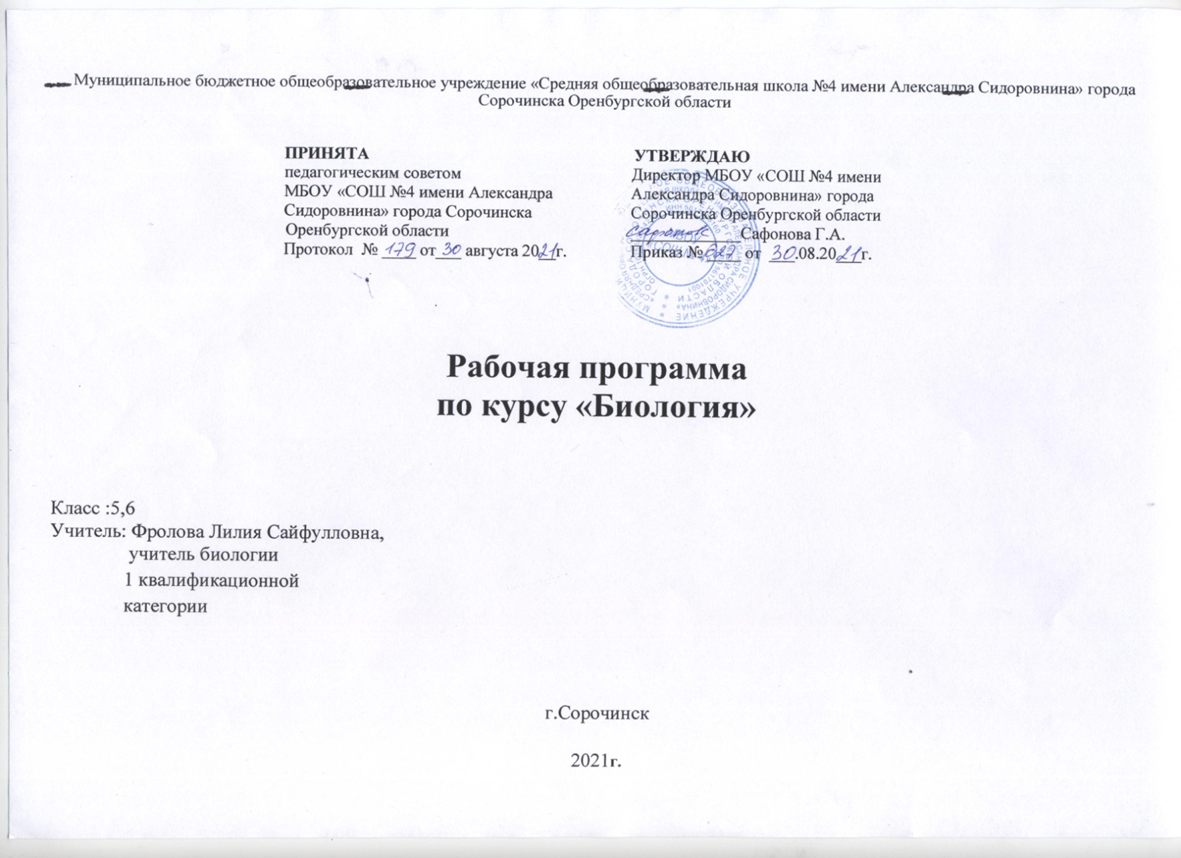 РАБОЧАЯ ПРОГРАММА ОСНОВНОГО ОБЩЕГО ОБРАЗОВАНИЯ. БИОЛОГИЯ. 5-9 КЛАССЫ.ПОЯСНИТЕЛЬНАЯ ЗАПИСКА.Рабочая программа  учебного курса  «Биология»   составлена на основе следующих документов:Закона РФ «Об образовании в Российской Федерации» № 273-ФЗ от 29 декабря 2012 года; Федерального государственного образовательного стандарта основного общего образования (утвержден приказом Министерства образования и науки Российской Федерации от 31.12.2015г. № 1576); Примерной  основной  образовательной  программы  ООП (одобрена  решением  федерального  учебно-методического  объединения  по  общему  образованию,  протокол  от  8  апреля 2015г. №1/15)Курс биологии на ступени основного общего образования направлен на формирование у учащихся представлений об отличительных особенностях живой природы, ее многообразии и эволюции, человеке как биосоциальном существе. Отбор содержания проведен с учетом культуросообразного подхода, в соответствии с которым учащиеся должны освоить содержание, значимое для формирования познавательной, нравственной и эстетической культуры, сохранения окружающей среды и собственного здоровья; для повседневной жизни и практической деятельности. Рабочая программа по биологии строится с учетом следующих содержательных линий:         - многообразие и эволюция органического мира;- биологическая природа и социальная сущность человека;- уровневая организация живой природы.Содержание структурировано в виде трех разделов: «Живые организмы» 5-7 классы, «Человек и его здоровье» 8 класс, «Общие биологические закономерности» 9 класс.Раздел «Живые организмы» включает сведения об отличительных признаках живых организмов, их многообразии, системе органического мира, растениях, животных, грибах, бактериях и лишайниках. Содержание раздела представлено на основе эколого-эволюционного и функционального подходов, в соответствии с которыми акценты в изучении организмов переносятся с особенностей строения отдельных представителей на раскрытие процессов их жизнедеятельности и усложнения в ходе эволюции, приспособленности к среде обитания, роли в экосистемах.В разделе «Человек и его здоровье» содержатся сведения о человеке как биосоциальном существе, строении человеческого организма, процессах жизнедеятельности, особенностях психических процессов, социальной сущности, роли в окружающей среде.Содержание раздела «Общие биологические закономерности» подчинено, во-первых, обобщению и систематизации того содержания, которое было освоено учащимися при изучении курса биологии в основной школе; во-вторых, знакомству школьников с некоторыми доступными для их восприятия общебиологическими закономерностями. Содержание данного раздела может изучаться в виде самостоятельного блока или включаться в содержание других разделов; оно не должно механически дублировать содержание курса «Общая биология» для 10—11 классов.Цели биологического образования в основной школе формулируются на нескольких уровнях: глобальном, метапредметном, личностном и предметном, на уровне требований к результатам освоения содержания предметных программ.Глобальные цели биологического образования являются общими для основной и старшей школы и определяются социальными требованиями, в том числе изменением социальной ситуации развития — ростом информационных перегрузок, изменением характера и способов общения и социальных взаимодействий (объемы и способы получения информации порождают ряд особенностей развития современных подростков). Наиболее продуктивными с точки зрения решения задач развития подростка являются социоморальная и интеллектуальная взрослость.Помимо этого, глобальные цели формулируются с учетом рассмотрения биологического образования как компонента системы образования в целом, поэтому они являются наиболее общими и социально значимыми.С учетом вышеназванных подходов глобальными целями биологического образования являются:социализация обучаемых как вхождение в мир культуры и социальных отношений, обеспечивающее включение учащихся в ту или иную группу или общность — носителя ее норм, ценностей, ориентаций, осваиваемых в процессе знакомства с миром живой природы;приобщение к познавательной культуре как системе познавательных (научных) ценностей, накопленных обществом в сфере биологической науки.Помимо этого, биологическое образование призвано обеспечить:ориентацию в системе моральных норм и ценностей: признание высокой ценности жизни во всех ее проявлениях, здоровья своего и других людей; экологическое сознание; воспитание любви к природе;развитие познавательных мотивов, направленных на получение нового знания о живой природе; познавательных качеств личности, связанных с усвоением основ научных знаний, овладением методами исследования природы, формированием интеллектуальных умений;овладение ключевыми компетентностями: учебно-познавательными, информационными, ценностно-смысловыми, коммуникативными;формирование у учащихся познавательной культуры, осваиваемой в процессе познавательной деятельности, и эстетической культуры как способности к эмоционально-ценностному отношению к объектам живой природы.В соответствии с федеральным базисным учебным планом для основного общего образования программа рассчитана на преподавание курса биологии в 5 – 6 классах в объеме 34 часов (1 час в неделю), в  7 - 9 классах  в объеме 68 часов (2 часа в неделю, в 7 классе добавлен 1 час из школьного компонента), что соответствует учебному плану МБОУ «СОШ №4 имени  Александра Сидоровнина»  г. Сорочинска.Данная  рабочая программа реализует УМК линии «Линия жизни»В.В. Пасечник, С.В. Сумотохин, Г.С. Калинова и др. Биология .5-6 классы : учеб. для общеобразоват .организаций – М. Просвещение, 2020.В.В. Пасечник, С.В. Сумотохин, Г.С. Калинова  Биология .7 класс : учеб.для общеобразоват. организаций – М. ПросвещениеВ.В. Пасечник, А.А. Каменский, Г.Г. Швецов  Биология .8 класс : учеб. для общеобразоват .организаций – М. ПросвещениеВ.В. Пасечник, А.А. Каменский, Г.Г. Швецов и др. Биология .9 класс : учеб. для общеобразоват .организаций – М. ПросвещениеЛИЧНОСТНЫЕ, МЕТАПРЕДМЕТНЫЕ И ПРЕДМЕТНЫЕ РЕЗУЛЬТАТЫ ОСВОЕНИЯ УЧЕБНОГО ПРЕДМЕТА «БИОЛОГИЯ»Личностные результаты:знание основных принципов и правил отношения к живой природе , основ здорового образа жизни и здоровьесберегающих технологий;реализация установок здорового образа жизни;сформированность познавательных интересов и мотивов, направленных на изучение живой природы; интеллектуальных умений (доказывать, строить рассуждения, анализировать, сравнивать, делать выводы и др.); эстетического отношения к живым объектам.Метапредметные результаты:умение работать с разными источниками информации: текстом учебника , научно-популярной литературой, словарями и справочниками; анализировать и оценивать информацию, преобразовывать ее из одной формы в другую; овладение составляющими исследовательской и проектной деятельности, включая умения видеть проблему , ставить вопросы , выдвигать гипотезы, давать определения понятиям, классифицировать , наблюдать, проводить эксперименты, делать выводы и заключения, структурировать материал, объяснять, доказывать, защищать свои идеи;умение организовать свою учебную деятельность: определять цель работы, ставить задачи, планировать – определять последовательность действий и прогнозировать результаты работы. Осуществлять контроль и коррекцию в случае обнаружения отклонений и отличий при сличении результатов с заданным эталоном. Оценка результатов работы – выделение и осознание учащимися того, что уже усвоено и что еще подлежит усвоению , осознание качества и уровня усвоения;способность выбирать целевые и смысловые установки в своих действиях и поступках по отношению к живой природе, здоровью своему и окружающих;умение слушать и вступать в диалог, участвовать в коллективном обсуждении проблем; интегрироваться в группу сверстников и строить продуктивное взаимодействие со сверстниками и взрослыми; умение адекватно использовать речевые средства для дискуссии и аргументации своей позиции, сравнивать разные точки зрения, аргументировать свою точку зрения, отстаивать свою позицию.Предметные результаты:1. В познавательной (интеллектуальной) сфере:выделение существенных признаков биологических объектов (отличительных признаков живых организмов; клеток и организмов растений, животных, грибов и бактерий; организма человека; видов экосистем; биосферы) и процессов (обмен веществ и превращение энергии, питание, дыхание, выделение, транспорт веществ, рост, развитие, размножение, регуляция жизнедеятельности организма; круговорот веществ и превращение энергии в экосистемах);приведение доказательств (аргументация) родства человека с млекопитающими животными; взаимосвязи человека и окружающей среды; зависимости здоровья человека от состояния окружающей среды; необходимости защиты окружающей среды; соблюдения мер профилактики заболеваний, вызываемых растениями, животными, бактериями, грибами и вирусами, травматизма, стрессов, ВИЧ-инфекции, вредных привычек, нарушения осанки, зрения, слуха, инфекционных и простудных заболеваний;классификация – определение принадлежности биологических объектов к определенной систематической группе;объяснение роли биологии в практической деятельности людей, места и роли человека в природе; родства, общности происхождения и эволюции растений и животных (на примере сопоставления отдельных групп); роли различных организмов в жизни человека; значения биологического разнообразия для сохранения биосферы; механизмов наследственности и изменчивости, проявления наследственных заболеваний у человека, видообразования и приспособленности;различение на таблицах частей и органоидов клетки, органов и систем органов человека; на живых объектах и таблицах органов цветкового растения, органов и систем органов животных , растений разных отделов, животных отдельных типов и классов; наиболее распространенных растений и домашних животных; съедобных и ядовитых грибов; опасных для человека, растений и животных;сравнение биологических объектов и процессов, умение делать выводы и умозаключения на основе сравнения;выявление изменчивости организмов; приспособлений организмов к среде обитания; типов взаимодействия разных видов в экосистеме; взаимосвязей между особенностями строения клеток, тканей, органов, систем органов и их функциями;овладение методами биологической науки: наблюдение и описание биологических объектов и процессов; постановка биологических экспериментов и объяснение их результатов.2. В ценностно – ориентационной сфере:знание основных правил поведения в природе и основ здорового образа жизни;анализ и оценка последствий деятельности человека в природе, влияния факторов риска на здоровье человека.3. В сфере трудовой деятельности:знание и соблюдение правил работы в кабинете биологии;соблюдение правил работы с биологическими приборами и инструментами (препаровальные иглы, скальпели, лупы, микроскопы).4. В сфере физической деятельности:освоение приемов первой помощи при отравлении ядовитыми грибами, растениями, укусах животных, простудных заболеваниях, ожогах, обморожениях, травмах, спасении утопающего; рациональной организации труда и отдыха, выращивания и размножения культурных растений и домашних животных, ухода за ними; проведения наблюдений за состоянием собственного организма.5. В эстетической сфере:	овладение умением оценивать с эстетической точки зрения объекты живой природы.ПЛАНИРУЕМЫЕ РЕЗУЛЬТАТЫ ОСВОЕНИЯ КУРСАВ результате изучения курса биологии в основной школе: Выпускник научится пользоваться научными методами для распознания биологических проблем; давать научное объяснение биологическим фактам, процессам, явлениям, закономерностям, их роли в жизни организмов и человека; проводить наблюдения за живыми объектами, собственным организмом; описывать биологические объекты, процессы и явления; ставить несложные биологические эксперименты и интерпретировать их результаты.Выпускник овладеет системой биологических знаний – понятиями, закономерностями, законами, теориями, имеющими важное общеобразовательное и познавательное значение; сведениями по истории становления биологии как науки.Выпускник освоит общие приемы: оказания первой помощи; рациональной организации труда и отдыха; выращивания и размножения культурных растений и домашних животных, ухода за ними; проведения наблюдений за состоянием собственного организма; правила работы в кабинете биологии, с биологическими приборами и инструментами.Выпускник приобретет навыки использования научно-популярной литературы по биологии, справочных материалов (на бумажных и электронных носителях), ресурсов Интернета при выполнении учебных задач.Выпускник получит возможность научиться:осознанно использовать знания основных правил поведения в природе и основ здорового образа жизни в быту;выбирать целевые и смысловые установки в своих действиях и поступках по отношению к живой природе, здоровью своему и окружающих; ориентироваться в системе познавательных ценностей – воспринимать информацию биологического содержания в научно-популярной литературе, средствах массовой информации и Интернет-ресурсах, критически оценивать полученную информацию, анализируя ее содержание и данные об источнике информации;создавать собственные письменные и устные сообщения о биологических явлениях и процессах на основе нескольких источников информации, сопровождать выступление презентацией, учитывая особенности аудитории сверстников.Живые организмыВыпускник научится:выделять существенные признаки биологических объектов (клеток и организмов растений, животных, грибов, бактерий) и процессов, характерных для живых организмов;аргументировать, приводить доказательства родства различных таксонов растений, животных, грибов и бактерий;аргументировать, приводить доказательства различий растений, животных, грибов и бактерий;осуществлять классификацию биологических объектов (растений, животных, бактерий, грибов) на основе определения их принадлежности к определенной систематической группе;раскрывать роль биологии в практической деятельности людей; роль различных организмов в жизни человека;объяснять общность происхождения и эволюции систематических групп растений и животных на примерах сопоставления биологических объектов;выявлять примеры и раскрывать сущность приспособленности организмов к среде обитания;различать по внешнему виду, схемам и описаниям реальные биологические объекты или их изображения, выявлять отличительные признаки биологических объектов;сравнивать биологические объекты (растения, животные, бактерии, грибы), процессы жизнедеятельности; делать выводы и умозаключения на основе сравнения;устанавливать взаимосвязи между особенностями строения и функциями клеток и тканей, органов и систем органов;использовать методы биологической науки: наблюдать и описывать биологические объекты и процессы; ставить биологические эксперименты и объяснять их результаты;знать и аргументировать основные правила поведения в природе;анализировать и оценивать последствия деятельности человека в природе;описывать и использовать приемы выращивания и размножения культурных растений и домашних животных, ухода за ними;знать и соблюдать правила работы в кабинете биологии.Выпускник получит возможность научиться:находить информацию о растениях, животных грибах и бактериях в научно-популярной литературе, биологических словарях, справочниках, Интернет ресурсе, анализировать и оценивать ее, переводить из одной формы в другую;основам исследовательской и проектной деятельности по изучению организмов различных царств живой природы, включая умения формулировать задачи, представлять работу на защиту и защищать ее.использовать приемы оказания первой помощи при отравлении ядовитыми грибами, ядовитыми растениями, укусах животных; работы с определителями растений; размножения и выращивания культурных растений, уходом за домашними животными;ориентироваться в системе моральных норм и ценностей по отношению к объектам живой природы (признание высокой ценности жизни во всех ее проявлениях, экологическое сознание, эмоционально-ценностное отношение к объектам живой природы);осознанно использовать знания основных правил поведения в природе; выбирать целевые и смысловые установки в своих действиях и поступках по отношению к живой природе; создавать собственные письменные и устные сообщения о растениях, животных, бактерия и грибах на основе нескольких источников информации, сопровождать выступление презентацией, учитывая особенности аудитории сверстников;работать в группе сверстников при решении познавательных задач связанных с изучением особенностей строения и жизнедеятельности растений, животных, грибов и бактерий, планировать совместную деятельность, учитывать мнение окружающих и адекватно оценивать собственный вклад в деятельность группы. Человек и его здоровьеВыпускник научится:выделять существенные признаки биологических объектов (животных клеток и тканей, органов и систем органов человека) и процессов жизнедеятельности, характерных для организма человека;аргументировать, приводить доказательства взаимосвязи человека и окружающей среды, родства человека с животными;аргументировать, приводить доказательства отличий человека от животных;аргументировать, приводить доказательства необходимости соблюдения мер профилактики заболеваний, травматизма, стрессов, вредных привычек, нарушения осанки, зрения, слуха, инфекционных и простудных заболеваний;объяснять эволюцию вида Человек разумный на примерах сопоставления биологических объектов и других материальных артефактов;выявлять примеры и пояснять проявление наследственных заболеваний у человека, сущность процессов наследственности и изменчивости, присущей человеку;различать по внешнему виду, схемам и описаниям реальные биологические объекты (клетки, ткани органы, системы органов) или их изображения, выявлять отличительные признаки биологических объектов;сравнивать биологические объекты (клетки, ткани, органы, системы органов), процессы жизнедеятельности (питание, дыхание, обмен веществ, выделение и др.); делать выводы и умозаключения на основе сравнения;устанавливать взаимосвязи между особенностями строения и функциями клеток и тканей, органов и систем органов;использовать методы биологической науки: наблюдать и описывать биологические объекты и процессы; проводить исследования с организмом человека и объяснять их результаты;знать и аргументировать основные принципы здорового образа жизни, рациональной организации труда и отдыха;анализировать и оценивать влияние факторов риска на здоровье человека;описывать и использовать приемы оказания первой помощи;знать и соблюдать правила работы в кабинете биологии.Выпускник получит возможность научиться:объяснять необходимость применения тех или иных приемов при оказании первой доврачебной помощи при отравлениях, ожогах, обморожениях, травмах, спасении утопающего, кровотечениях;находить информацию о строении и жизнедеятельности человека в научно-популярной литературе, биологических словарях, справочниках, Интернет-ресурсе, анализировать и оценивать ее, переводить из одной формы в другую;ориентироваться в системе моральных норм и ценностей по отношению к собственному здоровью и здоровью других людей;находить в учебной, научно-популярной литературе, Интернет-ресурсах информацию об организме человека, оформлять ее в виде устных сообщений и докладов;анализировать и оценивать целевые и смысловые установки в своих действиях и поступках по отношению к здоровью своему и окружающих; последствия влияния факторов риска на здоровье человека.создавать собственные письменные и устные сообщения об организме человека и его жизнедеятельности на основе нескольких источников информации, сопровождать выступление презентацией, учитывая особенности аудитории сверстников;работать в группе сверстников при решении познавательных задач связанных с особенностями строения и жизнедеятельности организма человека, планировать совместную деятельность, учитывать мнение окружающих и адекватно оценивать собственный вклад в деятельность группы. Общие биологические закономерностиВыпускник научится:выделять существенные признаки биологических объектов (вида, экосистемы, биосферы) и процессов, характерных для сообществ живых организмов;аргументировать, приводить доказательства необходимости защиты окружающей среды;аргументировать, приводить доказательства зависимости здоровья человека от состояния окружающей среды;осуществлять классификацию биологических объектов на основе определения их принадлежности к определенной систематической группе; раскрывать роль биологии в практической деятельности людей; роль биологических объектов в природе и жизни человека; значение биологического разнообразия для сохранения биосферы;объяснять общность происхождения и эволюции организмов на основе сопоставления особенностей их строения и функционирования;объяснять механизмы наследственности и изменчивости, возникновения приспособленности, процесс видообразования;различать по внешнему виду, схемам и описаниям реальные биологические объекты или их изображения, выявляя отличительные признаки биологических объектов;сравнивать биологические объекты, процессы; делать выводы и умозаключения на основе сравнения; устанавливать взаимосвязи между особенностями строения и функциями органов и систем органов;использовать методы биологической науки: наблюдать и описывать биологические объекты и процессы; ставить биологические эксперименты и объяснять их результаты; знать и аргументировать основные правила поведения в природе; анализировать и оценивать последствия деятельности человека в природе; описывать и использовать приемы выращивания и размножения культурных растений и домашних животных, ухода за ними в агроценозах;находить в учебной, научно-популярной литературе, Интернет-ресурсах информацию о живой природе, оформлять ее в виде письменных сообщений, докладов, рефератов;знать и соблюдать правила работы в кабинете биологии.Выпускник получит возможность научиться:понимать экологические проблемы, возникающие в условиях нерационального природопользования, и пути решения этих проблем;анализировать и оценивать целевые и смысловые установки в своих действиях и поступках по отношению к здоровью своему и окружающих, последствия влияния факторов риска на здоровье человека;находить информацию по вопросам общей биологии в научно-популярной литературе, специализированных биологических словарях, справочниках, Интернет ресурсах, анализировать и оценивать ее, переводить из одной формы в другую;ориентироваться в системе моральных норм и ценностей по отношению к объектам живой природы, собственному здоровью и здоровью других людей (признание высокой ценности жизни во всех ее проявлениях, экологическое сознание, эмоционально-ценностное отношение к объектам живой природы);создавать собственные письменные и устные сообщения о современных проблемах в области биологии и охраны окружающей среды на основе нескольких источников информации, сопровождать выступление презентацией, учитывая особенности аудитории сверстников;работать в группе сверстников при решении познавательных задач связанных с теоретическими и практическими проблемами в области молекулярной биологии, генетики, экологии, биотехнологии, медицины и охраны окружающей среды, планировать совместную деятельность, учитывать мнение окружающих и адекватно оценивать собственный вклад в деятельность группы. ОБЩАЯ ХАРАКТЕРИСТИКА УЧЕБНОГО ПРОЦЕССА.Для достижения целей биологического образования  используются  следующие формы организации учебных занятий:индивидуальные;групповые;коллективные;индивидуально-групповые.Педагогические технологии: технология проектного обучения, технология организации исследовательской деятельности, технология развития критического мышления, дебаты, технология проблемного обучения, кейс-метод.СОДЕРЖАНИЕ УЧЕБНОГО ПРЕДМЕТА.БИОЛОГИЯ. ЖИВЫЕ ОРГАНИЗМЫ. 5-7 КЛАССЫ. 136 ЧАСОВ.Биология – наука о живых организмах.Биология как наука. Методы изучения живых организмов. Роль биологии в познании окружающего мира и практической деятельности людей. Соблюдение правил поведения в окружающей среде. Бережное отношение к природе. Охрана биологических объектов. Правила работы в кабинете биологии, с биологическими приборами и инструментами. Свойства живых организмов (структурированность, целостность, обмен веществ, движение, размножение, развитие, раздражимость, приспособленность, наследственность и изменчивость) их проявление у растений, животных, грибов и бактерий.Клеточное строение организмов. Клетка–основа строения и жизнедеятельности организмов. История изучения клетки. Методы изучения клетки. Строение и жизнедеятельностьклетки. Бактериальная клетка. Животная клетка. Растительная клетка. Грибная клетка. Ткани организмов.Лабораторная работа «Изучение устройства увеличительных приборов и правил работы с ними»Лабораторная работа « Приготовление микропрепарата кожицы чешуи лука (мякоти плода томата)»Многообразие организмов. Клеточные и неклеточные формы жизни. Организм. Классификация организмов. Принципы классификации. Одноклеточные и многоклеточные организмы. Основные царства живой природы.Среды жизни. Среда обитания. Факторы среды обитания. Места обитания. Приспособления организмов к жизни в наземно-воздушной среде. Приспособления организмов к жизни в водной среде. Приспособления организмов к жизни в почвенной среде. Приспособления организмов к жизни в организменной среде. Растительный и животный мир родного края.Царство Растения. Многообразие и значение растений в природе и жизни человека. Общее знакомство с цветковыми растениями. Растительные ткани и органы растений. Вегетативные и генеративные органы. Жизненные формы растений. Растение – целостный организм (биосистема). Условия обитания растений. Среды обитания растений. Сезонные явления в жизни растений. Органы цветкового растения. Семя. Строение семени.Корень. Зоны корня. Виды корней. Корневые системы. Значение корня. Видоизменения корней. Побег. Генеративные и вегетативные побеги. Строение побега. Разнообразие и значение побегов. Видоизмененные побеги. Почки. Вегетативные и генеративные почки. Строение листа. Листорасположение. Жилкование листа.Стебель. Строение и значение стебля. Строение и значение цветка. Соцветия. Опыление. Виды опыления. Строение и значение плода. Многообразие плодов. Распространение плодов.Лабораторная работа «Изучение органов цветкового растения»Лабораторная работа «Изучение строения семян однодольных и двудольных растений»Микроскопическое строение растений. Разнообразие растительных клеток. Ткани растений. Микроскопическое строение корня. Корневой волосок. Микроскопическое строение стебля. Микроскопическое строение листа.Жизнедеятельность цветковых растений. Процессы жизнедеятельности растений. Обмен веществ и превращение энергии: почвенное питание и воздушное питание (фотосинтез), дыхание, удаление конечных продуктов обмена веществ. Транспорт веществ. Движения. Рост, развитие и размножение растений. Половое размножение растений. Оплодотворение у цветковых растений. Вегетативное размножение растений. Приемы выращивания и размножения растений и ухода за ними. Космическая роль зеленых растений.Лабораторная работа   «Выявление передвижение воды и минеральных веществ в растении»Лабораторная работа «Вегетативное размножение комнатных растений»Многообразие растений. Классификациярастений. Водоросли – низшие растения. Многообразие водорослей. Высшие споровые растения (мхи, папоротники, хвощи, плауны), отличительные особенности и многообразие. Отдел Голосеменные, отличительные особенности и многообразие. Отдел Покрытосеменные (Цветковые), отличительные особенности. Классы Однодольные и Двудольные. Многообразие цветковых растений. Меры профилактики заболеваний, вызываемых растениями.Лабораторная работа  «Изучение строения водорослей»Лабораторная работа  «Изучение внешнего строения мхов (на местных видах)» Лабораторная работа  «Изучение внешнего строения папоротника (хвоща)»Лабораторная работа  «Изучение внешнего строения хвои, шишек и семян голосеменных растений»Лабораторная работа  «Изучение внешнего строения покрытосеменных растений»Лабораторная работа  «Определение признаков класса в строении растений»Лабораторная работа   «Определение до рода или вида нескольких травянистых растений одного-двух семейств»Царство Бактерии. Бактерии,их строение и жизнедеятельность.Рольбактерий в природе, жизни человека. Меры профилактики заболеваний, вызываемых бактериями. Значение работ Р. Коха и Л. Пастера.Царство Грибы. Отличительные особенности грибов. Многообразие грибов. Роль грибов в природе, жизни человека. Грибы-паразиты. Съедобные и ядовитые грибы. Первая помощь при отравлении грибами. Меры профилактики заболеваний, вызываемых грибами. Лишайники, их роль в природе и жизни человека.Лабораторная работа «Изучение строения плесневых грибов»Царство Животные. Общеезнакомство с животными. Животные ткани, органы и системы органов животных. Организм животного как биосистема.  Многообразие и классификация животных. Среды обитания животных. Сезонные явления в жизни животных. Поведение животных (раздражимость, рефлексы и инстинкты). Разнообразие отношений животных в природе. Значение животных в природе и жизни человека.Лабораторная работа  «Изучение строения позвоночного животного»Одноклеточные животные, или Простейшие. Общаяхарактеристика простейших. Происхождение простейших. Значение простейших в природе и жизни человека. Пути заражения человека и животных паразитическими простейшими. Меры профилактики заболеваний, вызываемых одноклеточными животными.Лабораторная работа  « Изучение строения и передвижения одноклеточных животных»Тип Кишечнополостные. Многоклеточные животные. Общая характеристика типа Кишечнополостные. Регенерация. Происхождение кишечнополостных. Значение кишечнополостных в природе и жизни человека.Типы червей. Тип Плоские черви, общая характеристика. Тип Круглые черви, общая характеристика. Тип Кольчатые черви, общая характеристика. Паразитические плоские и круглые черви. Пути заражения человека и животных паразитическими червями. Меры профилактики заражения. Значение дождевых червей в почвообразовании. Происхождение червей. Лабораторная работа «Изучение внешнего строения дождевого червя, наблюдение за его передвижением и реакциями на раздражения»Тип Моллюски. Общая характеристика типа Моллюски. Многообразие моллюсков. Происхождение моллюсков и их значение в природе и жизни человека.Лабораторная работа  «Изучение строения раковин моллюсков»Тип Членистоногие.Общая характеристика типа Членистоногие.Среды жизни. Происхождение членистоногих. Охрана членистоногих.Класс Ракообразные. Особенности строения и жизнедеятельности ракообразных, их значение в природе и жизни человека. Класс Паукообразные. Особенности строения и жизнедеятельности паукообразных, их значение в природе и жизни человека. Клещи – переносчики возбудителей заболеваний животных и человека. Меры профилактики.Класс Насекомые. Особенности строения и жизнедеятельности насекомых. Поведение насекомых, инстинкты. Значение насекомых в природе и сельскохозяйственной деятельности человека. Насекомые – вредители. Меры по сокращению численности насекомых-вредителей. Насекомые, снижающие численность вредителей растений. Насекомые – переносчики возбудителей и паразиты человека и домашних животных. Одомашненные насекомые:медоносная пчела и тутовый шелкопряд.Лабораторная работа «Изучение внешнего строения насекомого» Лабораторная работа  «Изучение типов развития насекомых»Тип Хордовые. Общая характеристика типа Хордовых. Подтип Бесчерепные. Ланцетник. Подтип Черепные, или Позвоночные. Общая характеристика надкласса Рыбы. Места обитания и внешнее строение рыб. Особенности внутреннего строения и процессов жизнедеятельности у рыб в связи с водным образом жизни. Размножение и развитие и миграция рыб в природе. Основные систематические группы рыб. Значение рыб в природе и жизни человека. Рыбоводство и охрана рыбных запасов.Лабораторная работа   «Изучение внешнего строения и передвижения рыб»Класс Земноводные. Общая характеристика класса Земноводные. Места обитания и распространение земноводных. Особенности внешнего строения в связи с образом жизни. Внутреннее строение земноводных. Размножение и развитие земноводных. Происхождениеземноводных. Многообразие современных земноводных и их охрана. Значение земноводных в природе и жизни человека.Класс Пресмыкающиеся. Общая характеристика класса Пресмыкающиеся. Места обитания, особенности внешнего и внутреннего строения пресмыкающихся. Размножение пресмыкающихся. Происхождение и многообразие древних пресмыкающихся. Значение пресмыкающихся в природе и жизни человека. Класс Птицы. Общая характеристика класса Птицы. Места обитания и особенности внешнего строения птиц. Особенности внутреннего строения и жизнедеятельности птиц. Размножение и развитие птиц. Сезонные явления в жизни птиц.Экологические группы птиц. Происхождение птиц. Значение птиц в природе и жизни человека. Охрана птиц. Птицеводство. Домашние птицы, приемы выращивания и ухода за птицами.Лабораторная работа  «Изучение внешнего строения и перьевого покрова птиц» Класс Млекопитающие. Общая характеристика класса Млекопитающие. Среды жизни млекопитающих. Особенности внешнего строения, скелета и мускулатуры млекопитающих. Органы полости тела. Нервная система и поведение млекопитающих, рассудочное поведение. Размножение и развитие млекопитающих. Происхождение млекопитающих. Многообразие млекопитающих. Млекопитающие – переносчики возбудителей опасных заболеваний. Меры борьбы с грызунами. Меры предосторожности и первая помощь при укусах животных. Экологические группы млекопитающих. Сезонные явления в жизни млекопитающих. Происхождение и значение млекопитающих. Охрана млекопитающих. Важнейшие породы домашних млекопитающих. Приемы выращивания и ухода за домашними млекопитающими. Многообразие птиц и млекопитающих родного края.Лабораторная работа  « Изучение внешнего строения, скелета и зубной системы млекопитающих»БИОЛОГИЯ. ЧЕЛОВЕК И ЕГО ЗДОРОВЬЕ. 8 КЛАСС. 68 ЧАСОВ.Введение в науки о человеке Значение знаний об особенностях строения и жизнедеятельности организма человека для самопознания и сохранения здоровья. Комплекс наук, изучающих организм человека. Научные методы изучения человеческого организма (наблюдение, измерение, эксперимент). Место человека в системе животного мира. Сходства и отличия человека и животных. Особенности человека как социального существа. Происхождение современного человека. Расы.Общие свойства организма человекаКлетка – основа строения, жизнедеятельности и развития организмов. Строение, химический состав, жизненные свойства клетки. Ткани, органы и системы органов организма человека, их строение и функции. Организм человека как биосистема. Внутренняя среда организма (кровь, лимфа, тканевая жидкость). Лабораторная работа  «Выявление особенностей строения клеток разных тканей»Нейрогуморальная регуляция функций организмаРегуляция функций организма, способы регуляции. Механизмы регуляции функций. Нервная система: центральная и периферическая, соматическая и вегетативная. Нейроны, нервы, нервные узлы. Рефлекторный принцип работы нервной системы. Рефлекторная дуга. Спинной мозг. Головной мозг. Большие полушария головного мозга. Особенности развития головного мозга человека и его функциональная асимметрия. Нарушения деятельности нервной системы и их предупреждение.Железы и их классификация. Эндокринная система. Гормоны, их роль в регуляции физиологических функций организма. Железы внутренней секреции: гипофиз, эпифиз, щитовидная железа, надпочечники. Железы смешанной секреции: поджелудочная и половые железы. Регуляция функций эндокринных желез. Лабораторная работа  «Изучение строения головного мозга»Опора и движение Опорно-двигательная система: строение, функции. Кость: химический состав, строение, рост. Соединение костей. Скелет человека. Особенности скелета человека, связанные с прямохождением и трудовой деятельностью. Влияние факторов окружающей среды и образа жизни на развитие скелета. Мышцы и их функции. Значение физических упражнений для правильного формирования скелета и мышц. Гиподинамия. Профилактика травматизма. Первая помощь при травмах опорно-двигательного аппарата.Лабораторная работа  « Выявление особенностей строения позвонков»Лабораторная работа   «Выявление нарушения осанки и наличия плоскостопия»Кровь и кровообращение Функции крови и лимфы. Поддержание постоянства внутренней среды. Гомеостаз. Состав крови. Форменные элементы крови: эритроциты, лейкоциты, тромбоциты. Группы крови. Резус-фактор. Переливание крови. Свертывание крови. Иммунитет. Факторы, влияющие на иммунитет. Значение работ Л.Пастера и И.И. Мечникова в области иммунитета. Роль прививок в борьбе с инфекционными заболеваниями. Кровеносная и лимфатическая системы: строение, функции. Строение сосудов. Движение крови по сосудам. Строение и работа сердца. Сердечный цикл. Пульс. Давление крови. Движение лимфы по сосудам. Гигиена сердечно-сосудистой системы. Профилактика сердечно-сосудистых заболеваний. Виды кровотечений, приемы оказания первой помощи при кровотечениях. Лабораторная работа  « Сравнение микроскопического строения крови человека и лягушки»Лабораторная работа  «Подсчет пульса в разных условиях. Измерение артериального давления»Дыхание Дыхательная система: строение и функции. Этапы дыхания. Легочные объемы. Газообмен в легких и тканях. Регуляция дыхания. Гигиена дыхания. Вред табакокурения. Предупреждение распространения инфекционных заболеваний и соблюдение мер профилактики для защиты собственного организма. Первая помощь при остановке дыхания, спасении утопающего, отравлении угарным газом.Лабораторная работа № 7 « Измерение жизненной емкости легких. Дыхательные движения»Пищеварение Питание. Пищеварение. Пищеварительная система: строение и функции. Ферменты, роль ферментов в пищеварении. Обработка пищи в ротовой полости. Зубы и уход за ними. Слюна и слюнные железы. Глотание. Пищеварение в желудке. Желудочный сок. Аппетит. Пищеварение в тонком кишечнике. Роль печени и поджелудочной железы в пищеварении. Всасывание питательных веществ. Особенности пищеварения в толстом кишечнике. Вклад Павлова И. П. в изучение пищеварения. Гигиена питания, предотвращение желудочно-кишечных заболеваний. Обмен веществ и превращение энергии Обмен веществ и превращение энергии. Две стороны обмена веществ и энергии. Обмен органических и неорганических веществ. Витамины. Проявление гиповитаминозов и авитаминозов, и меры их предупреждения. Энергетический обмен и питание. Пищевые рационы. Нормы питания. Регуляция обмена веществ. Поддержание температуры тела. Терморегуляция при разных условиях среды. Покровы тела. Уход за кожей, волосами, ногтями. Роль кожи в процессах терморегуляции. Приемы оказания первой помощи при травмах, ожогах, обморожениях и их профилактика.Выделение Мочевыделительная система: строение и функции. Процесс образования и выделения мочи, его регуляция. Заболевания органов мочевыделительной системы и меры их предупреждения. Размножение и развитие Половая система: строение и функции. Оплодотворение и внутриутробное развитие. Роды. Рост и развитие ребенка. Половое созревание. Наследование признаков у человека. Наследственные болезни, их причины и предупреждение. Роль генетических знаний в планировании семьи. Забота о репродуктивном здоровье. Инфекции, передающиеся половым путем и их профилактика. ВИЧ, профилактика СПИДа.Сенсорные системы (Анализаторы) Органы чувств и их значение в жизни человека. Сенсорные системы, их строение и функции. Глаз и зрение. Оптическая система глаза. Сетчатка. Зрительные рецепторы: палочки и колбочки. Нарушения зрения и их предупреждение. Ухо и слух. Строение и функции органа слуха. Гигиена слуха. Органы равновесия, мышечного чувства, осязания, обоняния и вкуса. Взаимодействие сенсорных систем. Влияние экологических факторов на органы чувств.Лабораторная работа  «Изучение строения и работы органа зрения» Высшая нервная деятельность Высшая нервная деятельность человека, работы И. М. Сеченова, И. П. Павлова, А. А. Ухтомского и П. К. Анохина. Безусловные и условные рефлексы, их значение. Познавательная деятельность мозга. Эмоции, память, мышление, речь. Сон и бодрствование. Значение сна. Предупреждение нарушений сна. Особенности психики человека: осмысленность восприятия, словесно-логическое мышление, способность к накоплению и передаче из поколения в поколение информации. Индивидуальные особенности личности: способности, темперамент, характер, одаренность. Психология и поведение человека. Цели и мотивы деятельности. Значение интеллектуальных, творческих и эстетических потребностей. Роль обучения и воспитания в развитии психики и поведения человека.Здоровье человека и его охранаЗдоровье человека. Соблюдение санитарно-гигиенических норм и правил здорового образа жизни. Укрепление здоровья: аутотренинг, закаливание, двигательная активность, сбалансированное питание. Влияние физических упражнений на органы и системы органов. Защитно-приспособительные реакции организма. Факторы, нарушающие здоровье (гиподинамия, курение, употребление алкоголя, несбалансированное питание, стресс). Культура отношения к собственному здоровью и здоровью окружающих.Человек и окружающая среда. Значение окружающей среды как источника веществ и энергии. Социальная и природная среда, адаптации к ним. Краткая характеристика основных форм труда. Рациональная организация труда и отдыха. Соблюдение правил поведения в окружающей среде, в опасных и чрезвычайных ситуациях, как основа безопасности собственной жизни. Зависимость здоровья человека от состояния окружающей среды. БИОЛОГИЯ. ОБЩИЕ БИОЛОГИЧЕСКИЕ ЗАКОНОМЕРНОСТИ. 9 КЛАСС. 68 ЧАСОВ.Биология как наука. Научные методы изучения, применяемые в биологии: наблюдение, описание, эксперимент. Гипотеза, модель, теория, их значение и использование в повседневной жизни. Биологические науки. Роль биологии в формировании естественно-научной картины мира. Основные признаки живого. Уровни организации живой природы. Живые природные объекты как система. Классификация живых природных объектов.Экскурсия «Многообразие живых организмов (на примере парка или природного участка)»Химическая организация клетки. Особенности химического состава  организмов: неорганические и органические вещества, их роль в организме. Клетка.  Клеточная теория. Клеточное строение организмов как доказательство их родства, единства живой природы. Строение клетки: клеточная оболочка, плазматическая мембрана, цитоплазма, ядро, органоиды. Многообразие клеток. Обмен веществ и превращение энергии в клетке. Хромосомы и гены. Нарушения в строении и функционировании клеток – одна из причин заболевания организма. Деление клетки – основа размножения, роста и развития организмов. Клеточные и неклеточные формы жизни. Вирусы. Одноклеточные и многоклеточные организмы.Лабораторная работа  « Изучение клеток и тканей растений и животных на готовых микропрепаратах»Организм. Обмен веществ и превращения энергии – признак живых организмов. Питание, дыхание, транспорт веществ, удаление продуктов обмена, координация и регуляция функций, движение и опора у растений и животных. Рост и развитие организмов. Размножение. Бесполое и половое размножение. Половые клетки. Оплодотворение. Наследственность и изменчивость – свойства организмов. Наследственная и ненаследственная изменчивость. Приспособленность организмов к условиям среды.Лабораторная работа« Выявление изменчивости организмов» Вид Вид, признаки вида. Вид как основная систематическая категория живого. Популяция как форма существования вида в природе. Популяция как единица эволюции. Ч. Дарвин – основоположник учения об эволюции. Основные движущие силы эволюции в природе. Результаты эволюции: многообразие видов, приспособленность организмов к среде обитания. Усложнение растений и животных в процессе эволюции. Происхождение основных систематических групп растений и животных. Применение знаний о наследственности, изменчивости и искусственном отборе при выведении новых пород животных, сортов растений и штаммов микроорганизмов. Лабораторная работа  «Выявление приспособлений у организмов к среде обитания (на конкретных примерах)»Экскурсия « Естественный отбор - движущая сила эволюции»Экосистемы. Экология, экологические факторы, их влияние на организмы. Экосистемная организация живой природы. Экосистема, ее основные компоненты. Структура экосистемы. Пищевые связи в экосистеме. Взаимодействие популяций разных видов в экосистеме. Естественная экосистема (биогеоценоз). Агроэкосистема (агроценоз) как искусственное сообщество организмов. Круговорот веществ и поток энергии в биогеоценозах.Биосфера–глобальная экосистема. В. И.  Вернадский – основоположник учения о биосфере. Структура биосферы. Распространение и роль живого вещества в биосфере. Ноосфера. Краткая история эволюции биосферы. Значение охраны биосферы для сохранения жизни на Земле. Биологическое разнообразие как основа устойчивости биосферы. Современные экологические проблемы, их влияние на собственную жизнь и жизнь окружающих людей. Последствия деятельности человека в экосистемах. Влияние собственных поступков на живые организмы и экосистемы.Экскурсия «Изучение и описание экосистемы своей местности»ТЕМАТИЧЕСКОЕ ПЛАНИРОВАНИЕ КУРСА « БИОЛОГИЯ.» 5 КЛАСС. 34 ЧАСА.ТЕМАТИЧЕСКОЕ ПЛАНИРОВАНИЕ КУРСА « БИОЛОГИЯ»6 КЛАСС. 34 ЧАСА.ТЕМАТИЧЕСКОЕ ПЛАНИРОВАНИЕ КУРСА « БИОЛОГИЯ» 7 КЛАСС. 68 ЧАСОВ.ТЕМАТИЧЕСКОЕ ПЛАНИРОВАНИЕ КУРСА « БИОЛОГИЯ» 8 КЛАСС. 68 ЧАСОВ.ТЕМАТИЧЕСКОЕ ПЛАНИРОВАНИЕ КУРСА « БИОЛОГИЯ» 9 КЛАСС. 68 ЧАСОВ.КАЛЕНДАРНО – ТЕМАТИЧЕСКОЕ ПЛАНИРОВАНИЕ КУРСА « БИОЛОГИЯ.ЖИВЫЕ ОРГАНИЗМЫ» 5 КЛАСС. 34 ЧАСА.КАЛЕНДАРНО – ТЕМАТИЧЕСКОЕ ПЛАНИРОВАНИЕ КУРСА « БИОЛОГИЯ. ЖИВЫЕ ОРГАНИЗМЫ» 6 КЛАСС. 34 ЧАСА.КАЛЕНДАРНО – ТЕМАТИЧЕСКОЕ ПЛАНИРОВАНИЕ КУРСА « БИОЛОГИЯ ЖИВЫЕ ОРГАНИЗМЫ» 7 КЛАСС. 68 ЧАСОВ.КАЛЕНДАРНО – ТЕМАТИЧЕСКОЕ ПЛАНИРОВАНИЕ КУРСА « БИОЛОГИЯ» 8 КЛАСС. 68 ЧАСОВ.КАЛЕНДАРНО – ТЕМАТИЧЕСКОЕ ПЛАНИРОВАНИЕ КУРСА « БИОЛОГИЯ» 9 КЛАСС. 68 ЧАСОВ.Лист согласованияРуководитель ШМО: _________________Заместитель директора по УВР: ____________Входная проверочная работа №1 5класс 1 вариант     При выполнении заданий 1–10 запишите одну цифру, которая    соответствует номеру правильного ответа.Ученик 4-го класса проводил опыты по проращиванию семян фасоли. В два блюдца он положил влажные марлевые салфетки и на них разместил по 6 семян фасоли. Одно блюдце ученик оставил на столе в кухне, а другое он убрал в кухонный шкаф.Какое предположение проверял ученик в этом опыте?1) Необходимы ли семенам фасоли для прорастания влага и тепло. 2) Необходим ли семенам фасоли для прорастания свет.3) Как быстро прорастут семена фасоли на кухонном столе.4) Зависит ли скорость прорастания семян от температуры воздуха.2. Рассмотрите рисунки «Оборудование для научных исследований». Какой цифрой обозначен увеличительный прибор?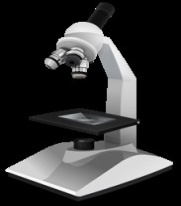 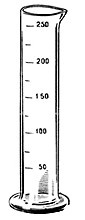 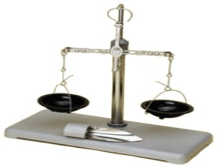 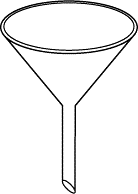 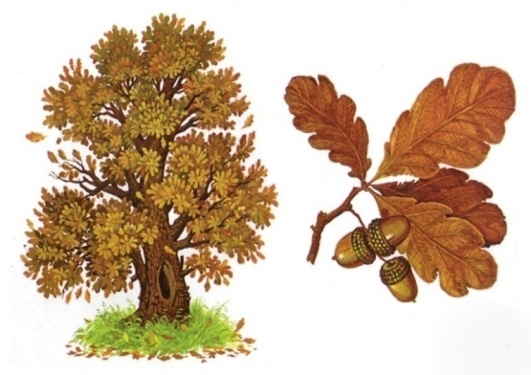 2)	3)	4)Определи, какому дереву принадлежат листья и плоды на рисунке?1) рябина 2) каштан 3) дуб4) лещина4.Прочитайте названия растений: морковь, сосна, подорожник, крыжовник, клён, горох, ольха. Определите, сколько культурных растений приведено в списке?1) шесть 2) пять3) четыре 4) три5. Прочитайте названия разных животных: сова, морж, кенгуру, акула, медведь, крокодил. К млекопитающим животным, которые выкармливают детенышей молоком, относится(относятся):  1) сова2) морж и акула3) кенгуру и медведь 4) крокодил6.Петрушка корневая — двулетнее растение, достигающее высоты до одного метра. О каком процессе идет речь?1) Дыхание 2) Рост3) Плодоношение 4) Размножение7. На рисунках изображены зимующие и перелётные птицы. Какая из птиц является перелетной?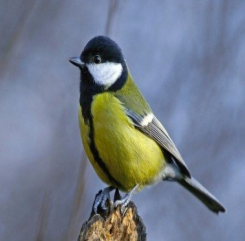 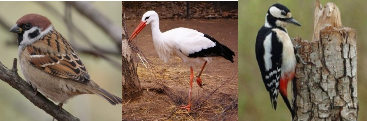 1) воробей  2) журавль 3) дятел 4) синица8. Орган, не относящийся к пищеварительной системе человека:   1) печень2) трахея 3) пищевод4) кишечник9. В каком ряду перечислено только то, что относится к опорно-двигательной системечеловека?1) Трахея, лёгкие, пищевод 2) Рёбра, позвоночник, мышцы3) Печень, желудок, кровеносные сосуды 4) Сердце, кишечник, головной мозг10. Рыбы обитают в водной среде, поэтому их органы дыхания?  1) Жабры. 2) Лёгкие. 3) Чешуя.4) Плавательный пузырьПри выполнении заданий 12–15 запишите слова или перечень цифр.11. Известно, что ландыш – травянистое теневыносливое растение, используемое в медицине. Выбери из приведённого ниже списка утверждения, которые описывают выделенные признаки растения.1) Листья и цветки ландыша имеют лекарственную ценность.2) По одной из легенд, ландыш вырос из капель крови святого Леонарда, израненного в битве со страшным драконом.3) Ландыш лучше всего растет в лиственных и сосновых лесах под плотными кровами деревьев.4) Большие овальные листья располагаются поочередно на одревесневших ветвях.5) Цветки ландыша белые, в форме округлых колокольчиков. 6) Растение не имеет одревесневшего стебля.12. Установите соответствие между животным и группами животных (хищные животные, растительноядные животные). Для этого к каждому элементу первого столбца подберитепозицию из второго столбца. Впишите в таблицу цифры выбранных ответов.  ЖИВОТНОЕ	                                                                          ГРУППАА) Лиса	1) Хищное животноеБ) Мышь	2) Растительноядное животное В) ОленьГ) Заяц Д) Рысь13. Заполните пропуски в таблице, выбрав слова из приведённого ниже списка. Впишите на место каждого пропуска номер выбранного слова. Список слов: 1) песец 2) верблюжья колючка 3) тайга 4) пустыня  5) берёза 6) сайгак При выполнении заданий 14-15 сформулируйте ответ и запишите 14.Как Вы думаете, какое правило устанавливается изображённым на рисунке знаком? Напишите в ответе это правило и укажите место, где можно встретить такой знак. Ответ: ________________________________________________ 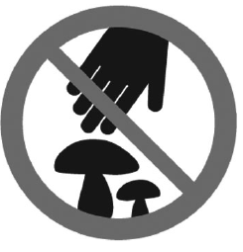 ______________________________________________________ ______________________________________________________ ______________________________________________________15. На фотографии изображён представитель одной из профессий, связанных с биологией. Определите эту профессию. Ответ: _________________________________ Напишите, какую работу выполняют люди этой профессии. Чем эта работа полезна обществу?Ответ: _____________________________________________________________________________ Ответ: _____________________________________________________________________________ 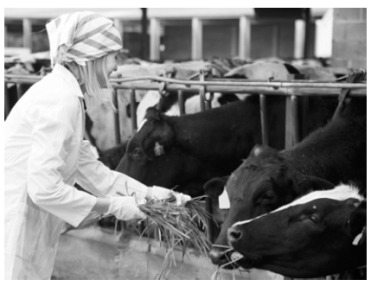 Входная проверочная работа №1 5класс Вариант 2Привыполнениизаданий1–10запишитеоднуцифру,котораясоответствуетномеруправильногоответа.1.Ученики4-гоклассапроводилиопытыпопроращиваниюсемянтыквы.Онихотеливыяснить,каквлияетводанапрорастаниесемян.Надваблюдцаребятаположили одинаковоеколичествотыквенныхсемян.Семенанапервомблюдцебыливыложены навлажнуюсалфетку.Семенавдругомблюдцеоставилибезводы. Оба блюдца поставили на подоконник исталинаблюдать за семенами. Каков результат опыта?1) в обоихблюдцахсемена проросли2) в блюдце без воды семена не проросли 3) семена не пророслив обоихблюдцах4) вблюдце с водой семена не проросли, а в другомблюдце −пророслиРебятаувиделинаобочинедорогирастениесрозеткойлистьеви мелкимибелыми цветками. Какой книгой нужно воспользоваться,  чтобыузнать название этого растения?    1) Красная Книга 2) Атлас-определитель растений  3) Биологическийсловарь4) Справочник«Природныезоны»3.Определите, какомудеревупринадлежат листья и плоды на рисунке1) рябина 2) боярышник 3) калина 4) вишня4. Прочитайтеназваниярастений:морковь,ель,подорожник,крыжовник,клён,горох, яблоня. Сколько дикорастущихрастенийприведено в списке?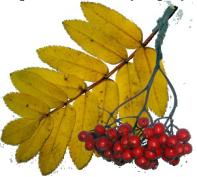 1) шесть2) пять3) четыре 4) три5. Прочитайте названияразныхживотных: сова,морж, медведь, акула, лягушка.Кземноводным,которыеобитаютвводеинасуше,сголойкожей,откладываютикру, относится (относятся): 1) сова2) морж и акула 3) медведь4) лягушка6. Укрыжовникавсерединелетапоявляютсясочныеягодысмелкимисеменами.О каком процессеидет речь?1) Дыхание 2) Рост3) Плодоношение 4)Размножение7. На рисункахизображенызимующиеиперелётная птицы.Какаяизптицявляетсяперелетной?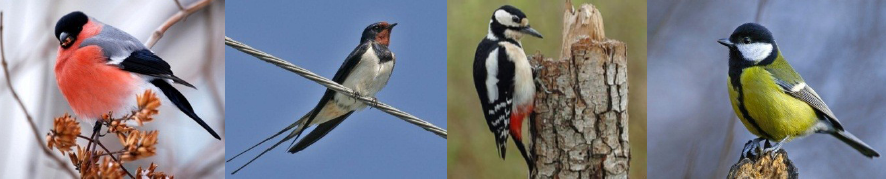 1) снегирь 2) ласточка 3) дятел4) синица8. Орган, не относящийсяк дыхательнойсистемечеловека:    1) бронхи2) трахея    3) пищевод4) легкие9. На морозе врачи советуют дышать носом, ане ртом. Почемуонидают такойсовет? 1) При дыхании носомхолодныйвоздухразделяется на кислород иуглекислый газ 2) При дыхании носомхолодныйвоздухдополнительно согревается иочищается3) При дыхании носомв лёгкие можно набратьбольше воздуха, чем придыханииртом 4) При дыхании носомв легкие попадает меньше пыли, чемпридыханииртом10.Шесть ножек являются признаком1) птиц                                  2) рыб                                   3) насекомых                     4) зверейПривыполнениизаданий11–13запишитесловаилипереченьцифр.11. Полярнаясова–хищнаяптица.Какимипризнакамидолжнаобладатьхищнаяптица?Выбери трипризнакаи запишите номеравыбранных цифр:1.Увзрослыхсовоперениебелоесбурымипятнышками,уптенцовоперениекоричневое.2. У птицы имеется крепкий крючкообразныйклюв. 3. Напальцахусовы черныезагнутые когти.4. Сова питается мышами идругими грызунами.5. Глаза круглые, различныхоттенков желтогоцвета.6. Голова шарообразная, с маленькими незаметнымиушками.12.Установитесоответствиемеждурастениемигруппамирастений(растениясуши, водныерастения).Дляэтогоккаждомуэлементупервогостолбцаподберитепозициюизвторого столбца. Впишите в таблицуцифрывыбранныхответов.РАСТЕНИЕГРУППАА)Кувшинка                                                               1) Растения суши  Б) Камыш                                                                     2) Водные растенияВ) Ландыш Г) Малина Д)Ольха13. Заполните пропуски в таблице, выбрав слова из приведённого ниже списка. Впишите на место каждого пропуска номер выбранного слова. Список слов: 1) осина 2) смешанные леса 3) сайгак 4) тундра 5) морошка 6) лось Привыполнениизаданий14-15сформулируйтеответКак Вы думаете, какое правило устанавливается изображённым на рисунке знаком? Напишите в ответе это правило и укажите место, где можно встретить такой знак. 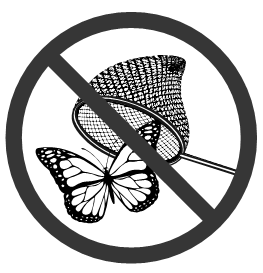 Ответ: ____________________________________________________________На фотографии изображён представитель одной из профессий, связанных с биологией.               Определите эту профессию. Ответ: _________________________________                                                                                              Напишите, какую работу выполняют люди этой профессии. Чем эта работа полезна обществу?
Ответ: __________________________________________________________________________ 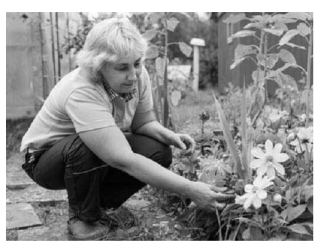 Проверочная работа №2. 5 класс Вариант 1.1.Расширить свои познания в области клеточного строения организмов человеку позволило изобретение:            а) телескопа; 	           б) подзорной трубы;               в) микроскопа;              г) бинокля2.Наименьшей структурной и функциональной единицей живого, вне которой невозможно реализовать основные жизненные свойства, является:            а) атом;                    б) молекула;	                          в) клетка; 	                  г) биосфера3. Не имеют клеточного строения:            а) вирусы;                 б) бактерии и грибы;	              в) растения; 	      г) животные4. В растительной клетке пластиды находятся в:            а) ядре;                      б) цитоплазме;	              в) клеточном соке;       г) вакуолях5. В растительной клетке хромосомы находятся в:            а) ядре;                      б) цитоплазме;	              в) клеточном соке;       г) вакуолях6. Неорганические вещества клетки:                     а) углеводы и жиры;                                        б) углеводы, белки и жиры;                     в) вода и минеральные соли;                          г) нуклеиновые кислоты и углеводы7. Органические вещества клетки, обеспечивающие хранение наследственной информации и передачу её потомкам, основа её генетического аппарата:            а) белки;                    б) жиры;	                     в) углеводы;    	         г) нуклеиновые кислоты8. Ткань – это:             а) группа клеток, расположенных  рядом в теле растений;             б) совокупность клеток и межклеточного вещества, имеющих сходное строение, общее происхождение и выполняющих определенные функции;             в) все клетки, образующие данный орган растения;             г) вещество, выделяемое клетками для защиты растения9. К растительным тканям, в образовании которых участвуют только живые клетки, относятся:             а) покровные;            б) механические;          в) основные;                  г) проводящие10. Защитную функцию выполняют ткани:             а) покровные;            б) механические;          в) проводящие;             г) образовательные11.Укажите последовательность процессов, происходящих в клетке при её делении.            1) удвоение хромосом;            2) деление клетки на две дочерние;            3) ядерная оболочка разрушается, хромосомы располагаются в экваториальной плоскости клетки;            4) хромосомы расходятся к полюсам клетки;            5) оформляются два ядраВ листочках с ответами запишите правильную последовательность из пяти цифр.12. Рассмотрите рисунок «Приготовление препарат кожицы чешуи лука».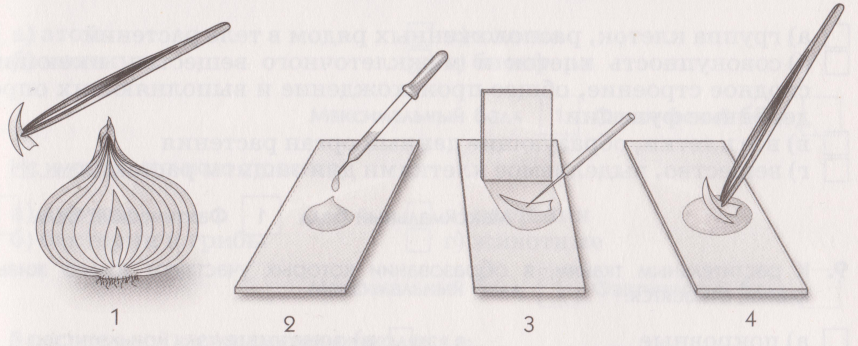                 Вы заметили неточность, которую допустил художник? Используя цифровые обозначения рисунка, опишите правильную последовательность техники выполнения работы.Задания 13,14 выполняются с использованием приведённого ниже рисунка.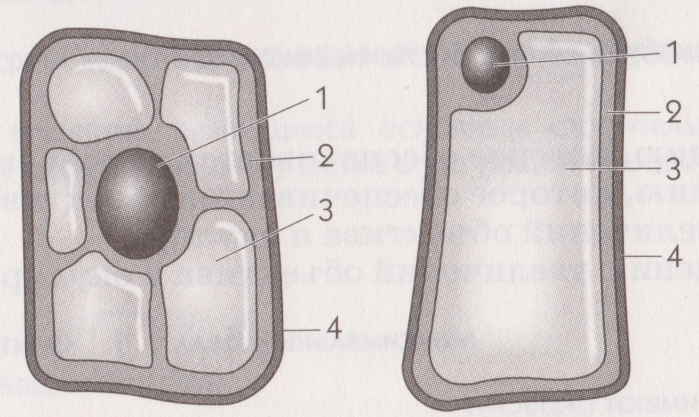 13. Рассмотрите рисунок, на котором схематически изображены молодая и старая растительные клетки. Определите и надпишите названия структурных элементов данных клеток, указанные цифрами. В листочках с ответами напишите цифру и рядом с ней название структурного элемента.14. В чём заключается различие в строении этих клеток?В задании 15 выберите три правильных ответа из шести предложенных.15. В ядре растительной клетки находятся:                а) ядерный сок;	       г) вакуоли;	                б) пластиды;	                               д) ядрышко;                в) хромосомы;	                                  е) цитоплазмаПроверочная работа №2. 5 класс Вариант 2.1.Увеличение изображения, обеспечиваемое световым микроскопом, соответствует:а) увеличению, которое обеспечивается окуляром;                 б) увеличению, которое обеспечивается объективом; в) сумме увеличений объектива и окуляра;г) произведению увеличений объектива и окуляра2. Хлоропласты имеют окраску:             а) жёлтую;                  б) бесцветную;  	               в) красную;  	           г) зелёную3. В растительной клетке вакуоли находятся в:             а) ядре;                        б) цитоплазме;	          в) клеточном соке;     г) пластидах4. Хромосомы:       а) переносят питательные вещества в клетке;         в) образуют органические вещества;                                    б) накапливают питательные вещества;                   г) передают наследственные признаки5. Из перечисленных химических элементов относятся к группе, объединяющей элементы, содержащиеся в клетке в малых количествах (около 2% от массы):       а) азот, кислород и углерод;	                                 в) углерод, кальций и магний       б) кислород, азот и водород;	                                г) калий, натрий и фосфор6. Органические вещества, обеспечивающие клетку энергией:        а) белки и жиры;	                                в) углеводы и нуклеиновые кислоты;        б) жиры и углеводы;	                                г) вода и углеводы7. Органические вещества, являющиеся основным строительным материалом структур клетки и принимающие участие в регуляции процессов её жизнедеятельности:        а) белки;                        б) жиры;	             в) углеводы;      	      г) нуклеиновые кислоты8. Хлоропласты:        а) переносят питательные вещества в клетке;                 в) образуют органические вещества;        б) накапливают питательные вещества;                           г) передают наследственные признаки9. Все виды растительных тканей образуются в результате деления клеток  а) покровных тканей;	   б) механических тканей;   в) проводящих тканей;г) образовательных тканей10. Мёртвыми элементами проводящей ткани растений являются:        а) клетки основной ткани;	                                                 в) сосуды;        б) ситовидные трубки;	                                 г) все перечисленные элементы строения11. Рассмотрите рисунок «Рост и развитие растительной клетки»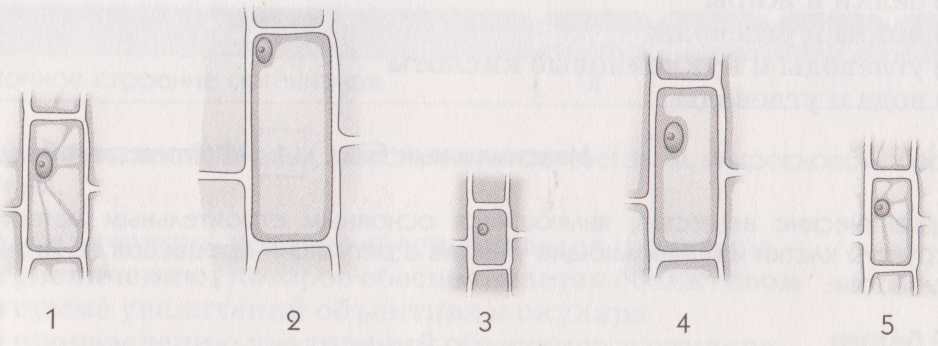 Исправьте неточность, которую допустил художник. Используя цифровые обозначения рисунка, опишите правильную последовательность роста и развития растительной клетки.Задания 12,13 выполняются с использованием приведённого ниже рисунка.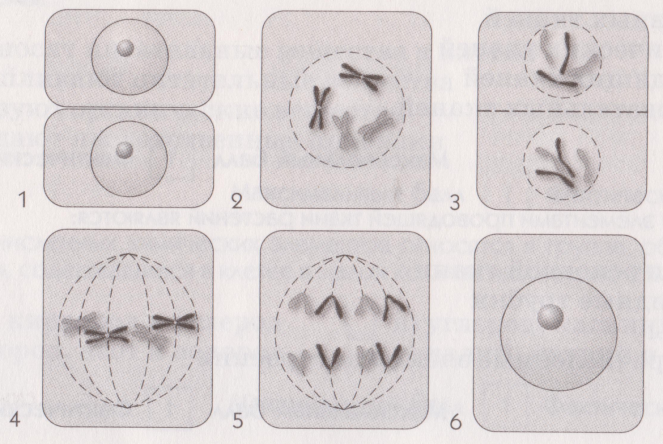 12. Рассмотрите рисунок «Деление клетки».               Исправьте неточность, которую допустил художник. Используя цифровые обозначения рисунка, постройте правильную последовательность деления клетки. 13. Какая структура клетки претерпевает наибольшие изменения в процессе деления?14. На рисунке изображены клетки плода томата, листа элодеи и кожицы чешуи лука. Подпишите, какие клетки, каким растениям принадлежат. Объясните, почему вы так решили.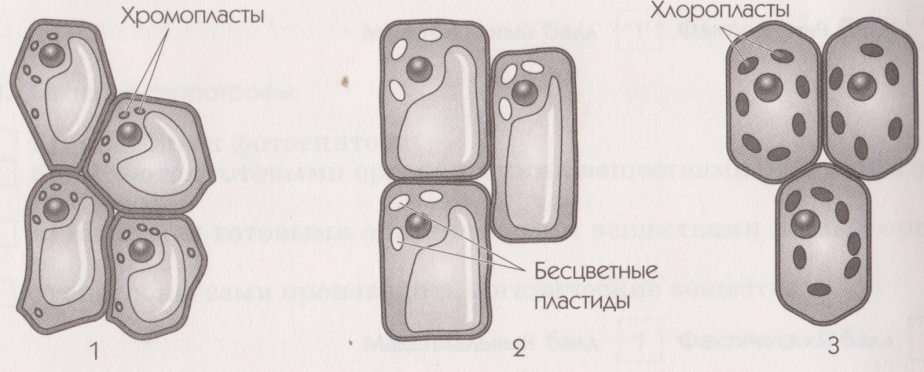 В задании 15 выберите три правильных ответа из шести предложенных.15. В цитоплазме растительной клетки находятся:                   а) ядро;	г) вакуоли;                   б) пластиды;	д) ядрышко;                   в) хромосомы;	е) ядерный сокПроверочная работа №3 5 классВариант  1ВЫБЕРИТЕ  ОДИН ПРАВИЛЬНЫЙ ОТВЕТ1. Наука о живой природе  называется1) география             2)  физика                3) химия                4) биология2. Биология  изучает1) космос      2) строение  Земли      3) живые организмы         4) вещества3. В  наземно-воздушной  среде  обитают1) дельфин     2) олень     3) медуза        4)  крот4. В водной среде обитают1) акула     2)  дождевой червь       3) утка      4) заяц5. Самым простым увеличительным прибором является1) лупа     2) микроскоп    3) телескоп   4)  тубус6. Увеличительным прибором  является1) предметный столик    2) микроскоп    3)  тубус    4)  штатив7. Органы растений увеличиваются в размерах благодаря1) образованию межклетников         2) делению и росту  клеток3) разрушению клеточных стенок      4) накоплению минеральных солей8. Деление клеток обеспечивает растениям их1) рост     2) питание    3) дыхание    4) движение9. Характерным  признаком бактерий является1) отсутствие ядра          2)  отсутствие цитоплазмы         3) наличие цитоплазмы4) наличие ядра10. Бактериальная спора- это1) клетка бактерии в период размножения2) приспособление к неблагоприятным условиям   среды3)  органоид бактериальной клетки4) приспособление к размножению11. У грибов  в отличии от бактерий в клетках   есть1) клеточная оболочка    2) пластиды     3) цитоплазма     4)  ядро12. У грибов, как и у бактерий  нет1) пластид    2)  цитоплазмы     3)  клеточной оболочки    4)  ядра13. Растения необходимо охранять, так как они1) поглощают воду из почвы    2) выделяют углекислый газ3) выделяют кислород         4) поглощают минеральные соли из почвы14. Растения необходимо охранят, так как они1) поглощают из почвы минеральные вещества     2) служат пищей хищникам3) служат пищей растительноядным животным    4) поглощают  из почвы воду15. У мхов  имеются органы1) цветки     2)  корни     3)  стебли и листья     4)  семена16. Размножение мхов связано  с:1) ветром    2)  насекомыми-опылителями    3)  водой    4) насекомыми-вредителями17. К голосеменным растениям относят  растения1) имеющие цветки, но не образующие плоды2) не имеющие цветков, но образующие семена из семяпочек3) не имеющие цветков , но образующие  плода4) размножаются спорами из шишек18. Ель относится к голосеменным растениям, так как у нее1)листья изменены в иголки     2) имеются семена3) семена лежат открыто на чешуйках    4) семена находятся в сухих  плодахВЫБЕРИТЕ ТРИ ПРАВИЛЬНЫХ ОТВЕТА19. Биологическими  науками являются1) физика   2) зоология   3) химия     4) ботаника   5) география   6)  анатомия20. Царствами живых организмов  являются1) горные породы   2) животные   3) вода  4) грибы   5) минералы   6) бактерииПроверочная работа №3 5 классВариант  2ВЫБЕРИТЕ  ОДИН ПРАВИЛЬНЫЙ ОТВЕТ1. Наука, изучающая растения называется1) ботаника   2) зоология    3) анатомия   4) микология2. Наука, изучающая  животных  называется1) зоология   2) ботаника    3) анатомия  4) экология3. Средой обитания рыб, раков, китов  является1) сельская среда   2) водная среда  3) наземно-воздушная среда  4) почвенная среда4. Средой обитания дождевых червей, кротов, медведок является1) сельская среда   2) водная среда  3) наземно-воздушная среда  4) почвенная среда5. Зрительная трубка микроскопа называется1) объектив   2) окуляр   3)  тубус    4)  штатив6. Объектив микроскопа находится1)  на нижнем конце тубуса       2) под предметным столиком3) на верхнем конце тубуса       4) на предметном столике7. Делению клеток предшествует деление её1) вакуолей   2)  пластид     3) клеточной оболочки    4) ядра8. Передача наследственной информации клети обеспечивается1) хромосомами    2) цитоплазмой   3) вакуолями   4) клеточной оболочкой9. Неблагоприятные условия  бактерии переносят в состоянии1) цисты    2)  споры   3) органоида    4) зиготы10. Организмы, не имеющие оформленного ядра , являются1) Водорослями   2) мхами   3) бактериями    4)  папоротниками11. Грибы относятся к организмам1) безъядерным    2) до ядерным     3)  ядерным     4) неклеточным12. Оболочки клеток грибов содержат1)Целлюлозу    2)   хитин    3) белки      4) жиры13. К многолетним   растениям относят1) дуб    2) горох    3) рожь    4) картофель14. К однолетним растениям относят1) береза    2) пшеница     3) тополь    4)  ель15. Мхи широко распространены на Земле , так как они1) небольшого размера     2) размножаются с помощью воды3) не имеют листьев и стеблей      4) не переносят яркий свет16. Мхи отличаются от других растений тем, что имеют1) листья и корни  2) стебли, листья и ризоиды  3)  семена   4) цветки и плоды17. У голосеменных листья имеют вид1) шишек   2)  вай3) хвои    4) мелких  листочков18. Среди современных голосеменных растений встречаются только1) деревья и кустарники     2) кустарники и травы   3) деревья   4) деревья и травыПроверочная работа №1 6 класс Вариант 1.Часть 1. Выберите один правильный ответ.1.Наука о жизни и живых организмах называется   1) география  2) физика  3) химия  4) биология2. Метод восприятия природных объектов или явлений с помощью органов чувств:    1)наблюдение  2)эксперимент  3)измерение  4)моделирование3. Признаком живого организма является:   1) неподвижность    2) дыхание    3) свечение     4) блеск4. Свойство организмов увеличивать свои размеры и массу называется:     1)обмен веществ   2)раздражимость   3)развитие   4)рост5.Многообразие живых организмов на нашей планете  можно объяснить:    1)единством происхождения объектов живой и неживой природы    2)единством происхождения представителей всех царств живых организмов    3)способностью живых организмов приспосабливаться к различным средам обитания    4)возможностью существования воды, как основного структурного компонента живых       организмов, в трёх состояниях – жидком, твёрдом и газообразном 6.Как называется верхний конец зрительной трубки микроскопа:     1)окуляр    2)объектив    3)тубус    4)предметный столик.7. В животной клетке, в отличие от  растительной нет:    1)ядра     2)цитоплазмы     3)хлоропластов      4)мембраны8.Хлорофилл содержится в:     1)вакуолях     2)хлоропластах     3)ядре     4)цитоплазме9.Неорганическое вещество, входящее в состав клетки:    1)белок          2)жиры          3)крахмал         4)вода 10.Клетки бактерий, в отличие от растительных клеток, не имеют :     1)ядра     2)вакуолей     3)оболочки     4)цитоплазмы11.Подземную часть гриба называют:    1)корневищем     2)грибницей     3)корнем     4)ризоидами12.Общим признаком голосеменных и покрытосеменных растений является     1)наличие цветка              2)развитие из спор       3)развитие из семени       4)исключительно наземные растенияЧасть 2.В1. Задание на установление соответствия.Установите соответствие между признаком организма и группой организмов, длякоторой он характерен.В2. Выберите три правильных ответа из шести предложенных         Экологические факторы делятся на:          1)абиотические                   4)антропогенные          2)природные                        5)климатические          3)биотические                     6)сезонныеВ3. Вставьте в текст «Строение клетки» пропущенные термины из предложенного перечня, используя при этом числовые обозначения.Каждая клетка имеет плотную прозрачную (А)______.  Под ней находится бесцветное вязкое вещество- (Б)______, которая медленно движется. Внутри клетки находится небольшое плотное тельце – (В)______, в котором можно различить (Г)_____. С помощьюэлектронного микроскопа было установлено, что ядро клетки имеет очень сложное строение, в нём находятся (Д)______.СПИСОК СЛОВ:     1.ядро  2.хлоропласт  3.цитоплазма  4.оболочка  5.вакуоль  6.ядрышко  7.хромосомыПроверочная работа №1 6 класс Вариант 2.  Часть 1.Выберите один правильный ответ.1. Наука, изучающая отношения организмов между собой и с окружающей средой,     называется   1)биология  2)экология  3)ботаника  4)зоология2. Метод, с помощью которого в лаборатории изучают условия, необходимые для     прорастания семян фасоли:        1)наблюдение  2) измерение  3) эксперимент  4)моделирование 3.Область распространения жизни на нашей планете составляет оболочку Земли, которую    называют: 1)атмосферой    2)гидросферой    3)литосферой    4)биосферой4.Свойство организмов реагировать на воздействие окружающей среды изменением      своего состояния называется: 1)обмен веществ   2)раздражимость   3)развитие   4)рост5.Наибольшим постоянством условий жизни по сравнению с другими средами   обитания характеризуется среда:   1)водная     2)почвенная     3)наземно-воздушная     4)живого организма6. Какой прибор используют для изучения строения клеток:    1)телескоп      2)барометр      3)микроскоп      4)спидометр7. Молодая клетка отличается от старой тем, что в ней:    1) одна большая вакуоль, ядро прилегает к клеточной оболочке;    2) одна большая вакуоль, ядро расположено в центре;    3) несколько маленьких вакуолей, ядро расположено в центре;    4) несколько маленьких вакуолей, ядро прилегает к клеточной оболочке.8. Клетку окружает и отделяет от внешней среды:    1)ядро     2)клеточная мембрана     3)цитоплазма     4)вакуоль9.Органические вещества, входящие в состав клетки:    1)углеводы     2)ионы натрия и калия     3)минеральные соли     4)вода10. В клетках грибов отсутствует(ют):1)ядро     2)хлоропласты     3)цитоплазма     4)клеточная оболочка11. Папоротникообразные относятся к высшим споровым растениям, так как они:    1)широко расселились по земле    2)имеют корень    3) размножаются спорами    4) имеют корень, стебель, листья и размножаются спорами12. Покрытосеменные,  в отличие от голосеменных растений, имеют:     1)корень и цветки   2)стебель и семена   3)цветки и плоды   4)цветки и семена  Часть 2.В1. Задание на установление соответствия.Установите соответствие между признаком растения и его отделомВ2. Выберите три правильных ответа из шести предложенных о бактериях:1.Генетический материал бактерий находится в ядре.2.Многие бактерии передвигаются с помощью жгутиков.3.Все бактерии имеют палочковидную форму.4.Бактерии размножаются делением клетки на две.5.Бактерии – это одноклеточные организмы, имеющие оболочку, цитоплазму, ядро.6.Споры служат у бактерий для перенесения неблагоприятных условий.В3.Вставьте в текст «Строение клетки» пропущенные термины из предложенного перечня, используя при этом числовые обозначения.Почти во всех клетках, особенно в старых, хорошо заметны полости – (А)_____, которыезаполнены (Б)______. В цитоплазме растительной клетки находятся многочисленные мелкие тельца – (В)______. Они могут быть разных цветов. Зелёные – (Г)_____, участвуют В процессе (Д)______; оранжевые – хромопласты, придают окраску листьям и лепесткам. СПИСОК СЛОВ:     1.ядро  2.хлоропласт  3.клеточный сок  4.оболочка  5.вакуоль  6.фотосинтез  7.пластидыПроверочная работа №2 6 класс Вариант 1.Часть А. Задания с выбором одного ответа.Вегетативные органы:А – листБ – цветок                  В – пестик и тычинка                 Г – плод Органом семенного размножения называют:А – цветокБ – корень                  В – корневище                           Г – лист Размножение – это:А- увеличение размера организмаБ - увеличение количества организмов  В- образование новых побегов                Г – образование придаточных корнейКак называется мужская половая гамета?А – яйцеклеткаБ – спермий               В – завязь                  Г – тычинка Где находятся семяпочки (семязачатки)?А – в чашечкеБ – в тычинках           В – в пестике            Г – в завязи пестикаКто первый изучил и описал процесс фотосинтеза?А – С.Г. НавашинБ – Н.И.ВавиловВ – И.В.МичуринГ – К.А.ТимирязевЧто развивается из зиготы у мхов?А – заростокБ – половые клетки                В – коробочки со спорамиПри дыхании  растения выделяют:А – углекислый газ              Б – кислород            В – органические веществаВода с растворенными минеральными веществами перемещается по растению:А – по ситовидным трубкамБ – по лубу              В - по сосудам Испарение воды растениями усиливается:А – в холодную погодуБ – в безветренную погоду               В – в жаркую погодуЧасть Б. Задания с кратким ответом.Установите последовательность стадий процесса двойного оплодотворенияА – Слияние первого спермия с яйцеклеткойБ – Прорастание пыльцыВ – Образование эндоспермаГ – Попадание пыльцы на рыльце пестикаД – Образование зародышаЕ – Слияние второго спермия с центральной клеткойВыберите стадии процесса фотосинтезаА – Происходит в клетках с хлоропластамиБ – Происходит во всех живых клеткахВ – Поглощается кислород, выделяется углекислый газГ – Поглощается углекислый газ, выделяется кислородД – Поглощается солнечная энергияЕ – Выделяется энергияУстановите соответствие между признаками цветков и типом опыленияПРИЗНАКИ                                                                     ТИП ОПЫЛЕНИЯ1. Пыльца крупная, липкаяА – Насекомоопыляемые2. Цветки мелкие, невзрачныеБ – Ветроопыляемые3. Пыльца мелкая, сухая4. Есть нектар, аромат5. Цветы яркие и крупные или собраны в соцветия6. Цветки собраны в соцветия, без запахаЧасть С.Задания со свободным ответом.Укажите третий лишний, объясните свой выборА – ОльхаБ – Груша                          В - БерезаКакое значение для прорастания семян имеет вода и воздух?От чего зависят сроки посева семянПроверочная работа №2 6  классВариант 2.Часть А. Задания с выбором одного ответа.Вегетативные органы:А – семенаБ – плоды                  В – корни и побеги                 Г – цветкиГенеративная часть цветка:А – пестик и тычинкиБ – лепестки           В – чашелистики            Г – цветоложе          Оплодотворение – этоА – перенос пыльцы с тычинок на пестикБ – слияние двух половых клетокВ – опыление ветром                                                  Г – искусственное опылениеКак называется женская половая гамета?А – яйцеклеткаБ – спермий               В – завязь                  Г – тычинка Сколько гамет образуется в пыльцевом зерне покрытосеменных растений?А – 1Б – 2                     В – 3                 Г – 4 Кто первый изучил и описал процесс двойного оплодотворения у покрытосеменных?А – С.Г. НавашинБ – Н.И.ВавиловВ – И.В.МичуринГ – К.А.ТимирязевЧто развивается из споры у папоротников?А – коробочка со спорамиБ – заросток                   В – половые клеткиПри дыхании растение поглощает:А – углекислый газБ – воду                В – солнечную энергию         Г – кислород Вода с  органическими веществами перемещается по растению:А – по ситовидным трубкамБ – по сосудам             В – по древесине                    Испарение воды растениями уменьшается:А – в жаркую погодуБ – в ветреную погоду              В – в холодную погодуЧасть Б. Задания с кратким ответом.Установите последовательность стадий процесса двойного оплодотворенияА - Слияние второго спермия с центральной клеткой Б - Попадание пыльцы на рыльце пестикаВ – Попадание спермиев в семязачатокГ – Образование зародышаД - Слияние первого спермия с яйцеклеткойЕ – Образование эндоспермаВыберите стадии процессов дыханияА – Происходит в клетках с хлоропластамиБ – Происходит во всех живых клеткахВ – Поглощается кислород, выделяется углекислый газГ – Поглощается углекислый газ, выделяется кислородД – Образуются органические веществаЕ – Выделяется энергияУстановите соответствие между признаками цветков и типом опыленияПРИЗНАКИ                                                           ТИП ОПЫЛЕНИЯ1.  АроматА – Ветроопыляемые2. Сухая, мелкая пыльцаБ – Насекомоопыляемые3. Цветки яркие4. Крупная, липкая пыльца5. Наличие нектара6. Цветки невзрачные, собраны в соцветияЧасть С.Задания со свободным ответом.Укажите третий лишний, объясните свой выборА – МалинаБ – Клубника                     В - РожьКакое значение для прорастания семян имеет тепло?От чего зависит глубина заделки семян?Проверочная работа №3 6 класс Вариант 1    1. Тест с выбором одного правильного ответа.    1. Биология - наука изучающая ...а) живую и неживую природу     б) живую природув) жизнь растений2. Цветковые растения относят к ...а) царству растений и ядерным живым организмамб) царству грибов           в) безъядерным живым организмам   3. Корневая система представлена ...а) боковыми корнями                  б) главным корнемв) всеми корнями растений4. Почва - это ...а) верхний плодородный слой землиб) горная порода                  в) перегной5. Места прикрепления листьев к побегу называют...а) узламиб)междоузлиями         в) конусом   6. В процессе дыхания происходит...а) поглощение кислорода; выделение воды и углекислого газаб) поглощение углекислого газа и образования кислородав) выделение воды с поглощением воздуха   7. Лекарственное растение Татарстана, занесенное в Красную книгу..а) багульник болотный   б)смородина красная  в)крапива двудомная   8. Видоизмененным  подземным побегом  является ...а) клубень           б)любая почка           в) глазки на клубне9. Зачаточные бутоны находятся в почке ...а)вегетативной          б) генеративнойв)любой   10. Фотосинтез - это ...а) процесс образования органических веществб) корневое давление              в) процесс обмена веществ11. Цветок - это ...а) видоизмененный побег        б)яркий венчик      в) околоцветник12. Гриб – паразит овощных культур..а) спорынья   б) фитофтора  в) дождевик13. Семя - это ...а) орган семенного размножения      б)новое поколение       в) плод14. Растения, зародыш которых  имеет две семядоли называют ...а) Двудольными              б) Однодольнымив) Многодольными   15. Процесс двойного оплодотворения цветковых растений был открыт ...а) С.Г.Навашиным      б) И.В.Мичуриным              в) Н.И.Вавиловым   16. Женские гаметы цветкового растения называют ...а) спермиями            б) пыльцой              в) яйцеклетками17. Размножение - это ...а) увеличение количества растений      б) увеличение размера организмав) образование новых побегов18. Двойное название растения вводят для обозначения ...а) семейства               б) класса               в) вида   19. Какие организмы вызывают заболевание человека туберкулеза) вирусы   б) бактерии  в) грибы20. Назови лекарственное растение из семейства Розоцветных.а) шиповник                  б) астра               в)тюльпан21. Органические вещества  из углекислого газа и воды  на свету образуются в ...а)  луковицах                 б) листьях                       в)плодах22. Опылением называют ...а) высеивание пыльцы из пыльников        б) слияние половых клетокв) перенос пыльцы из пыльников на рыльце пестика23. Бактерии и грибы питаются ...а) только путем фотосинтеза  б) готовыми органическими веществами    в) только поселяясь на продукты питания   24. Тело лишайника образовано двумя организмами ...а) грибом и водорослью                        б)деревом и грибомв) грибом и бактериейII. Установи соответствие между первым и вторым столбиками.III. Какие утверждения верны.1.Возникновение фотосинтеза - важный этап в развитии растительного мира.2.Зеленые водоросли дали начало высшим растениям 3.Все природные сообщества устойчивы потому, что они долго существуют.  4.В ярусах природного сообщества размещаются листья, цветки, и плоды растений.  5.Природное сообщество – это совокупность организмов и условий среды.Проверочная работа №3Вариант 2    1. Тест с выбором одного правильного ответа.   1. Строение растений изучает наука ...а) экология           б) фенология         в) ботаника2. Растения размножаются..А) бесполым путем  б) половым путем   в ) частями тела  г) все ответы верны3. Какой тип ткани имеет клетки содержащие хлорофилл:а) проводящая  б) механическая в) основная4. В поглощении воды и минеральных солей участвует одна из зон корня ...а) деления               б) роста            в) всасывания5. В пищу употребляются корни овощных культур ...а) картофеля           б) гороха           в) свеклы   6. Гриб –паразит хлебных злаков..а)спорынья   б)фитофтора  в)дождевик   7. Фотосинтез происходит в...а) устьицах            б) межклетниках         в) хлоропластах   8. Лекарственное растение Татарстана, занесенное в Красную книгу..а) калужница болотная   б) смородина красная  в) крапива двудомная 9. Кожица листа состоит из ткани ...а) механической            б) запасающей                в) покровной   10. Клубень - это ...а) плод            б) видоизмененный побег           в)часть побега11. Камбий ...а) образовательная ткань              б)основная         в) покровная12. Назовите главные части цветка?а) лепестки и чашечки                  б) пестик и тычинкив) цветоножка и цветоложе13. Плодом нельзя назвать ...а) боб                  б) ягоду                 в) клубень картофеля14. Растения, зародыш которых, имеет одну семядолю называют ...а) Двудольными              б) Однодольными  в) Многодольными   15. По способу питания лишайники относятся к..а) гетеротрофам   б) автотрофам   в)автогетеротрофам16. Какие организмы вызывают заболевание человека холеруа) вирусы   б) бактерии  в) грибы17. Оплодотворение - это ...а) попадание пыльцы на рыльце пестика   б) перенос пыльцы насекомымив) слияние мужской и женской гамет18. Клубеньки, обогащающие почву азотом, образуются на корнях растений семейства ...а) Бобовых               б)Пасленовых                  в) Лилейных19. Признаки отдела Покрытосеменных.а) стержневая корневая система          б) цветок и плод с семенамив)корень, побег   20. Назови овощи из семейства Лилейных.а) баклажан и помидор           б) лук и чеснок     в)капуста и редис21. При дыхании растение ...а) выделяет углекислый газ   б)поглощает водув) выделяет кислород   22. Какого пола тычиночные цветки ...а) мужского                 б) женского                  в) обоеполые23. Грибы неспособны к фотосинтезу потому что ...а) они живут в почве   б) имеют небольшие размерыв) не имеют хлорофилла24. Бактерии и грибы относятся к ...а) царству растений                   б) лишайникамв) разным царствам живой природыII. Установи соответствие между первым и вторым столбиками.Какие утверждения верны.1.Растения разных ярусов находятся в неодинаковых условиях.2.Экосистема-это биогеоценоз3.Структура биоценоза – это его ярусность.4.Многообразие отделов растений – это результат эволюции.5.Риниофиты – это растения, произрастающие  в теплых, влажных местах.Виды учебно-познавательной деятельности Предметы видов 
учебно-познавательной деятельности Наблюдение Внешние признаки, свойства объектов познания, получаемые без вмешательства в них Эксперимент Существенные, ведущие свойства, закономерности объектов природы, получаемые непосредственно путем вмешательства, воздействия на них Работа с книгой Систематизированная информация, изложенная в учебной, научной и научно-популярной литературе Систематизация знаний Существенные связи и отношения между отдельными элементами системы научных знаний Решение познавательных задач (проблем) Комплексная разнообразная информация познавательного характера Построение графиков Закономерные связи между явлениями (свойствами, процессами, характеристиками) № п/пНазвание разделаКоличество часов Лабораторные работыПроверочные работы1Биология – наука о живых организмах. Среды жизни.612Клеточное строение организмов.1023Многообразие организмов. 18111Итого 3432№ п/пНазвание разделаКоличество часов Лабораторные работыПроверочные работыВведение. 1Общая характеристика царства растения.211Клеточное строение растений.3Строение и функции органов цветкового растения.1331Основные отделы царства растений.1261Царство Бактерии. Царство Грибы.31Итого 34113№ п/пНазвание разделаКоличество часов Лабораторные работыПроверочные работыВведение.711Одноклеточные животные, или Простейшие.31Тип Кишечнополостные.3Типы червей.51Тип Моллюски.31Тип Членистоногие.9 21Тип Хордовые.3232Развитие животного мира на Земле.2Природные сообщества.31Заключение.1Итого6895№ п/пНазвание разделаКоличество часов Лабораторные работыПроверочные работыВведение в науки о человеке.4Общие свойства организма человека.511Нейрогуморальная регуляция функций организма.1211Опора и движение62Кровь и кровообращение.821Дыхание.31Пищеварение.5Обмен веществ и энергии.3Выделение.2Размножение и развитие.5Сенсорные системы (Анализаторы)611Высшая нервная деятельность.61Здоровье человека и его охрана.31Итого6886№ п/пНазвание разделаКоличество часов Лабораторные работыПроверочные работыБиология как наука.21Химическая организация клетки.4Клетка.711Организм. 1711Вид. 2513Итого6836№ урокаТема урокаКоличествочасовДатаДата№ урокаТема урокаКоличествочасовПланФактБиология – наука о живых организмах. Среды жизни. 6 часовБиология – наука о живых организмах. Среды жизни. 6 часовБиология – наука о живых организмах. Среды жизни. 6 часовБиология – наука о живых организмах. Среды жизни. 6 часовБиология – наука о живых организмах. Среды жизни. 6 часов1.Биология-наука о живой природе12Входная диагностика.13Методы изучения биологии.14Как работают в лаборатории.15Разнообразие живой природы.16Среда обитания организмов.1Клеточное строение организмов.10 часовКлеточное строение организмов.10 часовКлеточное строение организмов.10 часовКлеточное строение организмов.10 часовКлеточное строение организмов.10 часов7Увеличительные приборы.18Лабораторная работа №1    «Изучение устройства увеличительных приборов и правил работы с ними»19,10Химический состав клетки.211,12Строение клетки.213Лабораторная работа № 2 « Приготовление микропрепарата кожицы чешуи лука (мякоти плода томата)»114,15Жизнедеятельность клетки.216Обобщение по теме «Клеточное строение организмов»1Многообразие организмов.  18 часовМногообразие организмов.  18 часовМногообразие организмов.  18 часовМногообразие организмов.  18 часовМногообразие организмов.  18 часов17Характеристика царства Бактерии.118Роль бактерий в природе и жизни человека.119Характеристика царства Растения.120Водоросли. Многообразие водорослей. Роль водорослей в природе и жизни человека.121Высшие споровые растения. Моховидные. 122Папоротниковидные. Плауновидные. Хвощевидные. 123Голосеменные растения. Разнообразие хвойных растений.124Покрытосеменные, или Цветковые растения.125Лабораторная работа  № 3  «Изучение внешнего строения покрытосеменных растений»126,27Характеристика царства Животные.228Характеристика царства Грибы129Многообразие грибов, их роль в природе и жизни человека. Грибы- паразиты растений, животных, человека.130ВПР131Лишайники- комплексные симбиотические организмы.132Промежуточная аттестация.  Итоговая контрольная работа.133Происхождение бактерий, грибов, животных и растений.134Обобщение по курсу « Введение в биологию»1№ урокаТема урокаКоличествочасовДатаДата№ урокаТема урокаКоличествочасовПлан Факт Введение. 1 часВведение. 1 часВведение. 1 часВведение. 1 часВведение. 1 час1Биология – наука о живой природе. Признаки живых организмов. Общие признаки растений.1Общая характеристика царства растения. 2 часаОбщая характеристика царства растения. 2 часаОбщая характеристика царства растения. 2 часаОбщая характеристика царства растения. 2 часаОбщая характеристика царства растения. 2 часа2Классификация растений. Входная диагностика.13Строение цветкового растения, его органы.  Лабораторная работа № 1     «Изучение органов цветкового растения»1Клеточное строение растений. 3  часаКлеточное строение растений. 3  часаКлеточное строение растений. 3  часаКлеточное строение растений. 3  часаКлеточное строение растений. 3  часа4Приборы для изучения растительной клетки. Строение растительной клетки.15Химический состав и жизнедеятельность клетки.16Многообразие клеток. Ткани растительного организма. 1Строение и функции органов цветкового растения. 13 часовСтроение и функции органов цветкового растения. 13 часовСтроение и функции органов цветкового растения. 13 часовСтроение и функции органов цветкового растения. 13 часовСтроение и функции органов цветкового растения. 13 часов7Строение семян.Лабораторная работа №2     «Изучение строения семян однодольных и двудольных растений»18Прорастание семян. Условия необходимые для прорастания.Всхожесть семян, правила их посева. Значение семян.19Внешнее строение корня и корневых систем. Внутреннее строение корня. Видоизменение корней.110Почвенное питание растений. Значение корней.111Побег. Строение и значение побега. Почки. Внешнее и внутреннее строение.112Лист. Внешнее и внутреннее строение.Стебель. Внешнее и внутреннее строение.113Воздушное питание растений   ( фотосинтез). Роль листьев в испарении и дыхании растений.114Передвижение воды и органических веществ по стеблю. Лабораторная работа № 3  «Выявление передвижение воды и минеральных веществ в растении» Многообразие побегов. Листопад.115Строение и значение цветков. Соцветия, их многообразие.116Опыление. Значение опыления. Оплодотворение. Образование плодов и семян.117Разнообразие плодов. Распространение плодов и семян.118Растение - целостный организм.  Взаимосвязь растений с окружающей средой. Лабораторная работа №  4    «Вегетативное размножение комнатных растений»119Проверочная работа  по теме «Строение и жизнедеятельность растительного организма»1Основные отделы царства растений. 12 часовОсновные отделы царства растений. 12 часовОсновные отделы царства растений. 12 часовОсновные отделы царства растений. 12 часовОсновные отделы царства растений. 12 часов20Подцарство Низшие растения   ( Водоросли). Общая характеристика. Многообразие водорослей, их значение.Лабораторная работа № 5  «Изучение строения водорослей»121Происхождение наземных растений.Подцарство Высшие растения. Отдел Моховидные. Особенности строения. Значение. Лабораторная работа № 6 «Изучение внешнего строения мхов (на местных видах)»122Отдел Папоротниковидные. Строение и размножение. Разнообразие споровых растений, их значение.Лабораторная работа №  7 «Изучение внешнего строения папоротника (хвоща)»123Отдел Голосеменные. Строение и жизнедеятельность. Многообразие и значение голосеменных растений.Лабораторная работа №  8 «Изучение внешнего строения хвои, шишек и семян голосеменных растений»124Отдел Покрытосеменные. Особенности их строения и жизнедеятельности. 125Семейства класса Двудольные.126Семейства класса Однодольные. 127Лабораторная работа № 9 «Определение признаков класса в строении растений»128Лабораторная работа № 10 «Определение до рода или вида нескольких травянистых растений одного-двух семейств»129ВПР130Происхождение культурных растений.Историческое развитие растительного мира на Земле (эволюция мира растений)131Промежуточная аттестация. Итоговая контрольная работа.1Царство Бактерии. Царство Грибы. 3 часаЦарство Бактерии. Царство Грибы. 3 часаЦарство Бактерии. Царство Грибы. 3 часаЦарство Бактерии. Царство Грибы. 3 часаЦарство Бактерии. Царство Грибы. 3 часа32Царство Бактерии. Особенности жизнедеятельности. Разнообразие бактерии. Значение бактерий.133Царство Грибы, их строение и жизнедеятельность. Разнообразие грибов, их значение. Лишайники. Лабораторная работа № 11     «Изучение строения плесневых грибов»134Обобщение знаний за год. 1№ урокаТема урокаКоличествочасовДатаДата№ урокаТема урокаКоличествочасовПлан Факт Введение. 7 часовВведение. 7 часовВведение. 7 часовВведение. 7 часовВведение. 7 часов1Животный мир - составная часть живой природы Экскурсия в природу «Многообразие животных»12Строение клетки животного организма.13Ткани животных: эпителиальная и соединительная.Входная диагностика.14Ткани животных: мышечная и нервная.15Органы и системы органов животных. Лабораторная работа № 1 «Изучение строения позвоночного животного»16Классификация животных. Значение животных в природе и жизни человека.17Обобщение знаний по темам    "Клеточное строение, многообразие организмов. "1Одноклеточные животные, или Простейшие. 3 часаОдноклеточные животные, или Простейшие. 3 часаОдноклеточные животные, или Простейшие. 3 часаОдноклеточные животные, или Простейшие. 3 часаОдноклеточные животные, или Простейшие. 3 часа8Подцарство Одноклеточные. Тип Саркожгутиковые. 19Тип Саркожгутиковые. Тип Инфузории.Лабораторная работа № 2 « Изучение строения и передвижения одноклеточных животных» 110Значение одноклеточных животных в природе и жизни человека.    1Тип Кишечнополостные. 3 часаТип Кишечнополостные. 3 часаТип Кишечнополостные. 3 часаТип Кишечнополостные. 3 часаТип Кишечнополостные. 3 часа11Тип Кишечнополостные. Класс Гидроидные.112Тип Кишечнополостные. Особенности жизнедеятельности113Многообразие кишечнополостных, их роль в природе и жизни человека.1Типы червей 5 часовТипы червей 5 часовТипы червей 5 часовТипы червей 5 часовТипы червей 5 часов14Тип Плоские черви. Класс Ресничные черви.115Многообразие плоских червей.116Тип Круглые черви.( Нематоды)117Тип  Кольчатые черви. Лабораторная работа №3«Изучение внешнего строения дождевого червя, наблюдение за его передвижением и реакциями на раздражения»118Класс Многощетинковые черви. Роль кольчатых червей в природе и жизни человека.1Тип Моллюски. 3 часаТип Моллюски. 3 часаТип Моллюски. 3 часаТип Моллюски. 3 часаТип Моллюски. 3 часа19Тип Моллюски. Класс Брюхоногие моллюски.120Класс Двустворчатые моллюски. Лабораторная работа №4 «Изучение строения раковин моллюсков»121Класс Головоногие моллюски.1Тип Членистоногие. 9 часовТип Членистоногие. 9 часовТип Членистоногие. 9 часовТип Членистоногие. 9 часовТип Членистоногие. 9 часов22Тип Членистоногие. Класс Ракообразные. "123Многообразие ракообразных, их роль в природе и практическое значение.124Класс Паукообразные.125Многообразие паукообразных.126Класс Насекомые. Внешнее строение насекомых. Лабораторная работа № 5 " Изучение внешнего строения насекомых."127Особенности внутреннего строения и жизнедеятельности насекомых. Лабораторная работа № 6 «Изучение типов развития насекомых»128Отряды насекомых с неполным превращением. Отряды насекомых с полным превращением 129Роль насекомых в природе и жизни человека. 130Обобщение знаний по теме "Беспозвоночные животные" Проверочная работа.1Тип Хордовые. 32 часаТип Хордовые. 32 часаТип Хордовые. 32 часаТип Хордовые. 32 часаТип Хордовые. 32 часа31Надкласс Рыбы.Подтип Бесчерепные. Класс Ланцетники.132Надкласс Рыбы. Особенности внешнего строения речного окуня. Лабораторная работа № 7 «Изучение внешнего строения и передвижения рыб»133Особенности внутреннего строения и жизнедеятельности рыб.134Особенности размножения и развития рыб.135Класс Хрящевые рыбы.136Класс Костные рыбы. 137Значение рыб в природе и в жизни человека.138Класс Земноводные.Класс Земноводные. Особенности внешнего строения. 139Особенности внутреннего строения и жизнедеятельности земноводных.140Многообразие земноводных141Класс Пресмыкающиеся.Класс Пресмыкающиеся.Особенности внешнего строения.142Особенности внутреннего строения и жизнедеятельности пресмыкающихся.143Многообразие пресмыкающихся.144 Происхождение пресмыкающихся. Их значение в природе и жизни человека.14546Класс Птицы.Класс Птицы. Особенности внешнего строения и опорно- двигательной системы птиц.Лабораторная работа № 8«Изучение внешнего строения и перьевого покрова птиц» 247Особенности внутреннего строения птиц.148Размножение, развитие и происхождение птиц.149Сезонные изменения в жизни птиц. Экскурсия «Весенние явления в жизни растений и животных» 150Многообразие птиц.151Экологические группы птиц.               152Значение птиц в природе и жизни человека153Класс Млекопитающие. Особенности внешнего строения и опорно- двигательной системы млекопитающих. 154Лабораторная работа №9 « Изучение внешнего строения, скелета и зубной системы млекопитающих»155Особенности внутреннего строения млекопитающих. 156Размножение, развитие и происхождение млекопитающих157Многообразие млекопитающих. Подклассы Первозвери и Настоящие звери. 158Высшие звери, или Плацентарные. Отряды: Насекомоядные. Рукокрылые, Грызуны. 159Высшие звери, или Плацентарные. Отряды: Хищные. Ластоногие, Китообразные160Высшие звери, или Плацентарные. Отряды: Парнокопытные, Непарнокопытные, Приматы.              161Значение млекопитающих в природе и жизни человека.162Обобщение знаний по теме  " Позвоночные животные" Проверочная работа.1Развитие животного мира на Земле. 2 часа.Развитие животного мира на Земле. 2 часа.Развитие животного мира на Земле. 2 часа.Развитие животного мира на Земле. 2 часа.Развитие животного мира на Земле. 2 часа.63Доказательства и причины развития животного мира164Основные этапы эволюции животного мира.1Природные сообщества. 3 часаПриродные сообщества. 3 часаПриродные сообщества. 3 часаПриродные сообщества. 3 часаПриродные сообщества. 3 часа65Среда обитания организмов, ее факторы Биотические и антропогенные факторы.166Природные сообщества. Экскурсия в природу «Разнообразие птиц и млекопитающих местности проживания»167 Промежуточная аттестация. Итоговая контрольная  работа.1Заключение. 1 часЗаключение. 1 часЗаключение. 1 часЗаключение. 1 часЗаключение. 1 час68Обобщение знаний за год.1№ урокаТема урокаКоличествочасовДата Дата № урокаТема урокаКоличествочасовПланФактВведение в науки о человеке. 4 часаВведение в науки о человеке. 4 часаВведение в науки о человеке. 4 часаВведение в науки о человеке. 4 часаВведение в науки о человеке. 4 часа1Науки о человеке.12Место человека в системе животного мира13Происхождение и эволюция человека. Входная диагностика.14Расы человека1Общие свойства организма человека. 5 часовОбщие свойства организма человека. 5 часовОбщие свойства организма человека. 5 часовОбщие свойства организма человека. 5 часовОбщие свойства организма человека. 5 часов5Химический состав клетки16Строение и жизнедеятельность клетки17Ткани. Лабораторная работа № 1 «Выявление особенностей строения клеток разных тканей»18Органы и системы органов человека19Обобщение знаний о науках о человеке и  общих свойствах человеческого организма. 1Нейрогуморальная регуляция функций организма. 12 часовНейрогуморальная регуляция функций организма. 12 часовНейрогуморальная регуляция функций организма. 12 часовНейрогуморальная регуляция функций организма. 12 часовНейрогуморальная регуляция функций организма. 12 часов10Общие принципы регуляции жизнедеятельности организма.111Общая характеристика эндокринной системы.112Железы внутренней и смешанной секреции.113Нарушения работы эндокринной системы и их предупреждения.114Значение нервной системы и общие принципы ее организации.115Рефлекс. Рефлекторная дуга.116Спинной мозг.117Головной мозг; общая характеристика. Задний и средний мозг.118Передний мозг.Лабораторная работа № 2  «Изучение строения головного мозга»119Вегетативная нервная система.120Нарушения в работе нервной системы и их предупреждения.121Обобщение по теме «Нейрогуморальная регуляция функций организма» Проверочная работа.1Опора и движение. 6 часовОпора и движение. 6 часовОпора и движение. 6 часовОпора и движение. 6 часовОпора и движение. 6 часов22Значение опорно- двигательного аппарата. Состав, строение и рост костей. Соединения костей.123Скелет человека. Лабораторная работа №3  « Выявление особенностей строения позвонков»124Строение и функции скелетных мышц.125Работа скелетных мышц. Утомление.126Травматизм и его профилактика. Первая помощь при повреждениях опорно- двигательного аппарата. 127Значение физической культуры и культуры труда для формирования скелета и мускулатуры. Лабораторная работа № 4  «Выявление нарушения осанки и наличия плоскостопия»1Кровь и кровообращение. 8 часовКровь и кровообращение. 8 часовКровь и кровообращение. 8 часовКровь и кровообращение. 8 часовКровь и кровообращение. 8 часов28Внутренняя среда организма. Кровь. Плазма и эритроциты. Лабораторная работа № 5 « Сравнение микроскопического строения крови человека и лягушки»129Тромбоциты и свертывание крови. Лейкоциты и фагоцитоз.130Борьба организма с инфекцией. Иммунитет и нарушения  иммунной системы131Строение и работа сердца.132Сосудистые системы.133Сосудистые системы .Лабораторная работа № 6   «Подсчет пульса в разных условиях. Измерение артериального давления»134Сердечно- сосудистые заболевания и их профилактика. Первая помощь при кровотечениях.135Обобщение по теме «Кровь и кровообращение» Проверочная работа.1Дыхание. 3 часаДыхание. 3 часаДыхание. 3 часаДыхание. 3 часаДыхание. 3 часа36Значение дыхания. Органы дыхательной системы.137Газообмен. Механизм дыхания и его регуляция. Лабораторная работа № 7 « Измерение жизненной емкости легких. Дыхательные движения»138Заболевания органов дыхания и их профилактика. Первая помощь при нарушении дыхания.1Пищеварение. 5 часовПищеварение. 5 часовПищеварение. 5 часовПищеварение. 5 часовПищеварение. 5 часов39Питание и пищеварение. Строение пищеварительной системы.140Пищеварение в ротовой полости.141Пищеварение в желудке и кишечнике.142Всасывание. Толстый кишечник. Регуляция пищеварения.143Нарушения работы пищеварительной системы и их профилактика.1Обмен веществ и энергии. 3 часаОбмен веществ и энергии. 3 часаОбмен веществ и энергии. 3 часаОбмен веществ и энергии. 3 часаОбмен веществ и энергии. 3 часа44Пластический и энергетический обмен.145Витамины. Рациональное питание. Нормы и режим питания.146Покровы тела. Строение и функции кожи. Первая помощь при тепловых и солнечных ударах, повреждениях кожи. Гигиена кожи.1Выделение.2 часаВыделение.2 часаВыделение.2 часаВыделение.2 часаВыделение.2 часа47Мочевыделительная система: строение и функции.148Заболевания органов мочевыделительной системы и их профилактика.1Размножение и развитие. 5 часовРазмножение и развитие. 5 часовРазмножение и развитие. 5 часовРазмножение и развитие. 5 часовРазмножение и развитие. 5 часов49Половое размножение человека. Наследственные заболевания и их профилактика.150Органы размножения. Половые клетки. Оплодотворение. 151Внутриутробное развитие. Беременность. Роды. Врожденные заболевания.152Развитие человека после рождения. 153Инфекции передающиеся половым путем и их профилактика. 1Сенсорные системы (Анализаторы) 6 часовСенсорные системы (Анализаторы) 6 часовСенсорные системы (Анализаторы) 6 часовСенсорные системы (Анализаторы) 6 часовСенсорные системы (Анализаторы) 6 часов54Анализаторы.155Зрительный анализатор. 156Лабораторная работа № 8 «Изучение строения и работы органа зрения»157Слуховой анализатор.158Мышечное и кожное чувство. Обонятельный и вкусовой анализатор.159Обобщение по теме «Сенсорные системы Анализаторы». Проверочная работа.1Высшая нервная деятельность. 6 часовВысшая нервная деятельность. 6 часовВысшая нервная деятельность. 6 часовВысшая нервная деятельность. 6 часовВысшая нервная деятельность. 6 часов60Общие представления о поведении и психике человека. 161Врожденные и приобретенные программы поведения.162Сон и бодрствование. Профилактика нарушений сна.163Внимание. Память и обучение.164Особенности высшей нервной деятельности человека. Речь, мышление, сознание.165Индивидуальные особенности высшей нервной деятельности человека.1Здоровье человека и его охрана. 3 часаЗдоровье человека и его охрана. 3 часаЗдоровье человека и его охрана. 3 часаЗдоровье человека и его охрана. 3 часаЗдоровье человека и его охрана. 3 часа66Биосфера. Природная и социальная среда.Здоровье человека.167Промежуточная аттестация. Итоговая контрольная работа.168Обобщение знаний о строении и функциях организма человека. 1№ урокаТема урокаКоличество часовДата Дата № урокаТема урокаКоличество часовПланФактБиология как наука. 2 часаБиология как наука. 2 часаБиология как наука. 2 часаБиология как наука. 2 часаБиология как наука. 2 часа1.Уровни организации живой материи. Экскурсия «Многообразие живых организмов (на примере парка или природного участка)»12Свойства живых систем. Входная диагностика.1Химическая организация клетки. 4 часаХимическая организация клетки. 4 часаХимическая организация клетки. 4 часаХимическая организация клетки. 4 часаХимическая организация клетки. 4 часа3Неорганические вещества, входящие в состав клетки.14Органические вещества, входящие в состав клетки. Белки. 15Углеводы. Липиды. 16Нуклеиновые кислоты.1Клетка. 7 часовКлетка. 7 часовКлетка. 7 часовКлетка. 7 часовКлетка. 7 часов7Прокариотическая клетка.  18Эукариотическая клетка. Лабораторная  работа № 1 Изучение клеток и тканей растений и животных на готовых микропрепаратах19Ядро.10Деление клеток.111Клеточная теория строения организмов.112Неклеточная форма жизни- вирусы.113Обобщение темы «Структурная организация живых организмов» Проверочная работа1Организм.17 часов.Организм.17 часов.Организм.17 часов.Организм.17 часов.Организм.17 часов.14Пластический обмен. Биосинтез белка.115Биосинтез белка.116Энергетический обмен.117Особенности пластического обмена растительной клетки.118Бесполое размножение 119Половое размножение. 120Оплодотворение. 121Эмбриональный и постэмбриональное развитие.122Развитие организмов и окружающая среда.123Основные понятия генетики. Гибридологический метод  изучения наследственности.124Моногибридное скрещивание. Законы Менделя.125Дигибридное  и полигибридное скрещивание скрещивание. 3 закон Г.Менделя. 126Сцепленное наследование генов.  Взаимодействие генов.127Генетика пола. Наследование признаков,  сцепленных с полом.128Изменчивость.129Лабораторная  работа №2 «Выявление изменчивости организмов»130Обобщение темы «Организм». Проверочная работа1Вид.25 часовВид.25 часовВид.25 часовВид.25 часовВид.25 часов31Методы селекции. 132Центры многообразия и происхождения культурных растений.133Селекция микроорганизмов. Основные направления современной селекции.134Обобщение тем « Генетика, селекция». 135Развитие биологии в додарвиновский период.136Эволюционная теория Ж.Б.Ламарка.137Предпосылки возникновения дарвинизма.138Учение Ч.Дарвина об искусственном отборе.139Учение Ч.Дарвина о естественном отборе.140Вид, его критерии и структура141Факторы эволюции.142Формы естественного отбора Экскурсия «Естественный отбор - движущая сила эволюции»143Приспособительные особенности строения, окраски тела и поведения животных. 144Лабораторная  работа №3 «Выявление приспособлений у организмов к среде обитания (на конкретных примерах)» 145Главные направления эволюции.146Доказательства эволюции органического мира.147Обобщение по теме «Эволюция органического мира» Проверочная работа 1 48Современные представления о возникновении жизни на Земле. 149Развитие жизни на Земле в архейскую и протерозойскую эры.150Развитие жизни в палеозойскую эру.151Развитие жизни в мезозойскую и кайнозойскую эры.152Положение человека в системе животного мира.153Эволюция приматов.154Стадии эволюции человека.155Обобщение по теме: Эволюция живого мира на Земле. Проверочная работа 156Экологические факторы. Абиотические факторы среды.157Биотические факторы среды.158Структура экосистем. Экскурсия «Изучение и описание экосистемы своей местности»159 Пищевые связи. Круговорот веществ и энергии в экосистемах.160Устойчивость и смена экосистем.161Агроценозы. Влияние человека на экосистемы.162Биосфера. Структура и функции биосферы.163Роль живых организмов в биосфере. 164История взаимоотношений человека с природой. Последствия хозяйственной деятельности человека для окружающей среды.165Охрана природы и рациональное природопользование.166Обобщение по теме «Основы экологии» 167Итоговая контрольная работа168Обобщение по теме « Общие закономерности биологии»1Природная зона Животное Растение Природные условия Засушливое, очень жаркое лето, морозная зима с редко выпадающим снегом и сильными ветрамиПриродная зона Животное Растение Природные условия Умеренно холодная, снежная зима; тёплое, умеренно влажное летоПризнак организма  Группа организмовА) выделяют в особое царство                                                                Б) имеют плодовое тело                          В) тело представлено слоевищемГ) представляют организмы, образовавшиеся в результате симбиоза грибов и водорослейД) вступают в симбиоз с корнями растений       Е) первыми поселяются в самых бесплодных местахгрибылишайникиАБВГДЕПризнаки растенийОтделы растенийА) не имеют тканейБ) не имеют органовВ) имеют коробочки со спорамиГ) В листьях и стеблях находятся воздухоносные клеткиД) одноклеточные и многоклеточные организмыЕ) являются высшими растениями1) водоросли 2) мхиАБВГДЕ Функции органоидовОрганоиды клетки      А) сохраняет форму клетки и защищает ее содержимое1.ВакуолиБ ) резервуар отделенный от цитоплазмы мембраной, в котором клеточный сок2.Клеточная мембранаВ) обладает свойством полупроницаемости3.Клеточная стенкаГ) там накапливаются запасные питательные веществаД) покрывает клетку снаружиЕ) имеет поры Функции органоидовОрганоиды клетки      А) регулирует процессы жизнедеятельности1.ХлоропластыБ ) постоянно движется2.ЯдроВ) придает растению зеленый цвет3.ЦитоплазмаГ) обеспечивает передачу наследственной информацииД) улавливает энергию солнцаЕ) внутренняя среда клетки